Olga Górnicka(konsultacja: Alicja Cholewa-Zawadzka) Rozkład materiału z tematami lekcji(opracowany zgodnie z nową podstawą programową 
kształcenia w zawodach szkolnictwa branżowego 
obowiązującą od 2019 r.) Język angielski zawodowy – Branża elektroniczno-mechatroniczna (ELM)CAREER PATHS: MECHANICAL ENGINEERINGBook 3Poziom B1 wg CEF (ESOKJ)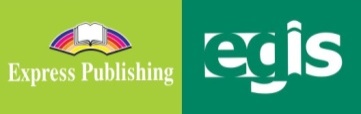 luty 2020WSTĘP Mechanical Engineering to publikacja należąca do serii Career Paths. Podręczniki z tej serii polecane są dla uczniów techników lub innych szkół zawodowych o odpowiednim profilu oraz tych, którzy chcą rozwijać swoje umiejętności językowe w zakresie języka angielskiego zawodowego (vocational English). Autorzy serii założyli, że przystępujący do poznawania języka zawodowego znają już podstawy gramatyki języka angielskiego, a słownictwo ogólne mają opanowane na tyle, że potrafią się komunikować przynajmniej na podstawowym poziomie, wykorzystując właściwe funkcje językowe.Podręcznik podzielony został na trzy części: Book 1, Book 2 i Book 3, z których każda zawiera 15 rozdziałów. Poszczególne części odpowiadają kolejno poziomowi A1, A2 i B1 w Europejskim Systemie Opisu Kształcenia Językowego (Common European Framework of Reference for Languages).Prezentowany rozkład materiału (RM) podzielono w następujący sposób: znajomość środków językowych,rozumienie wypowiedzi & przetwarzanie wypowiedzi,tworzenie wypowiedzi i reagowanie na wypowiedzi, materiał ćwiczeniowy.Materiał zawarty w podręczniku w części Book 3 może być zrealizowany w trakcie ok. 30 godzin lekcyjnych (plus powtórki materiału i testy). W rozkładzie materiału (RM) zamieszczono informacje dotyczące każdej lekcji zawartej w podręczniku w odniesieniu do materiału tematyczno-leksykalnego (znajomość środków językowych) oraz ćwiczonych umiejętności językowych (rozumienie i przetwarzanie wypowiedzi oraz tworzenie wypowiedzi i reagowanie na nie). Na realizację każdego rozdziału (Unit) przeznaczono 2 godziny lekcyjne:pierwsza – wprowadzenie nowego słownictwa i praca z tekstem, co stanowi przygotowanie do kolejnej lekcji, podczas której uczeń będzie w sposób czynny korzystał z nowo poznanych słów i zwrotów; druga – rozwijanie umiejętności rozumienia ze słuchu oraz sprawności produktywnych, czyli mówienia i pisania, w tym odtwarzanie przez uczniów wysłuchanego dialogu, a następnie wielokrotne powtarzanie własnych wersji tego dialogu ze zmianą ról i wprowadzaniem nowych informacji szczegółowych. Mówienie często sprawia uczniom, zwłaszcza mniej zaawansowanym językowo, największe problemy. Z tego względu proponuje się, by na ćwiczenie tej sprawności językowej przeznaczyć możliwie dużo czasu. Samodzielne odegranie zadanej roli w języku angielskim zapewni uczniom nie tylko poczucie sukcesu i zadowolenia z siebie, ale będzie również motywacją do dalszej pracy. Rozwijanie umiejętności pisania to ostatni element każdego rozdziału, który nauczyciel może wykorzystać jako pracę domową. Po zrealizowaniu materiału w rozdziale uczeń jest przygotowany do wykonania zadania samodzielnie, zna potrzebne słownictwo i poznał wzór danej formy wypowiedzi pisemnej.Wiadomo, że w nauce, zwłaszcza języka obcego, bardzo ważne jest powtarzanie i utrwalanie nowopoznanego materiału. Stąd, po każdych trzech rozdziałach proponuje się jego powtórkę w dowolnej formie (np. ponowne odegranie ról, gry językowe wykorzystujące słownictwo zawodowe itp.) lub sprawdzian pokazujący stopień opanowania zrealizowanego materiału. W RM zaproponowano również poświęcenie jednej godziny dydaktycznej na lekcję organizacyjną. Dodatkowo w RM nauczyciel znajdzie propozycje tematów lekcji. Przedstawiony poniżej szczegółowy RM do podręcznika Mechanical Engineering – Book 3 jest propozycją i może być modyfikowany lub stanowić punkt wyjścia do konstruowania indywidualnych rozkładów materiału dostosowanych do konkretnych warunków i możliwości edukacyjnych uczniów. W RM zamieszczono również informacje dotyczące realizacji wymagań nowej podstawy programowej w zakresie języka obcego zawodowego (JOZ) (np. 1.1, 2a.1, 3b.1, 4a.3 itd., gdzie oznaczenie przed kropką odnosi się do efektów kształcenia, a oznaczenie po kropce – do kryteriów ich weryfikacji). Zabieg taki powoduje, że proponowany RM jest szczególnie pomocny dla nauczyciela w jego pracy dydaktycznej. Materiał dodatkowy (wyszczególniony w tabeli innym kolorem tła) to przede wszystkim Glossary (słowniczek) znajdujący się w podręczniku (po każdych 15 rozdziałach) oraz komponent cyfrowy, tzw. digibook, zawierający m.in. filmy dokumentalne. Kurs składa się z:podręcznika (Student’s Book), kompletu dwóch płyt CD do użytku w klasie (Class Audio CDs), które zawierają nagrania wszystkich dialogów prezentowanych w podręczniku,książki nauczyciela (Teacher’s Guide) ze szczegółowymi scenariuszami lekcji, zapisami nagrań oraz kluczem odpowiedzi do wszystkich zadań znajdujących się w podręczniku.Mechanical Engineering to podręcznik, który zapewni korzystającym z niego nie tylko doskonalenie znajomości języka angielskiego, ale także poszerzenie wiedzy w interesującym ich obszarze zawodowym. Rozkład materiału – seria CAREER PATHS: MECHANICAL ENGINEERINGBOOK 3STRONAZNAJOMOŚĆ ŚRODKÓW JĘZYKOWYCHROZUMIENIE WYPOWIEDZI& PRZETWARZANIE WYPOWIEDZITWORZENIE WYPOWIEDZI& REAGOWANIE NA WYPOWIEDZIMATERIAŁ DODATKO-WY**MATERIAŁ DODATKO-WY**DATA*ZNAJOMOŚĆ ŚRODKÓW JĘZYKOWYCHROZUMIENIE WYPOWIEDZI& PRZETWARZANIE WYPOWIEDZITWORZENIE WYPOWIEDZI& REAGOWANIE NA WYPOWIEDZIMATERIAŁ DODATKO-WY**MATERIAŁ DODATKO-WY**LEKCJA  1…………Temat lekcji: 1. Lekcja organizacyjna. Temat lekcji: 1. Lekcja organizacyjna. Temat lekcji: 1. Lekcja organizacyjna. Temat lekcji: 1. Lekcja organizacyjna. Temat lekcji: 1. Lekcja organizacyjna. UNIT 1 – EnergyUNIT 1 – EnergyUNIT 1 – EnergyUNIT 1 – EnergyUNIT 1 – EnergyLEKCJE  2–3str. 4–5Leksyka i tematyka: słownictwo związane z energią: mechanical energy, gravitational potential energy, elastic potential energy, kinetic energy, chemical energy, thermal energy, energy efficiencyrzeczowniki: work, energy quality, power, release, chemical bond, consumption, fossil fuelwyrażenie: into shapeczasowniki: convert, conserve, concern, harness, perform, transform, release, act, store, spring back from, break, seek przymiotniki: essential, potential, stretched, bent, unavoidableprzysłówek: primarilyzwroty, np. I don’t think I understand … . Think of it like this … . Does that count … ? porównywanie, np. What is the difference between … ? … is … while … is … . 1.1, 6a.1, 6a.4, 6a.5Czytanie, słuchanie i mówienie: Energy (fragment z podręcznika nt. energii) – zadanie typu P/F; dobieranie definicji do podanych wyrazów/wyrażeń; dobieranie podanych wyrazów/wyrażeń do luk w parach zdań (2 opcje); odpowiedź na pytanie otwarte Słuchanie, czytanie i pisanie:rozmowa między studentką i wykładowcą dot. energii mechanicznej – odpowiedzi na pytania (wybór wielokrotny); uzupełnianie luk w dialogu 2a.1, 2a.2, 2b.1, 2b.2, 5.3, 6c.3, 6d.5, 6d.6Mówienie i pisanie: burza mózgów nt. słownictwa związanego z tematyką rozdziału Mówienie: opisywanie ilustracji + określanie ich związku z różnymi rodzajami energiiodpowiedzi na pytania: o rodzaje energii oraz czym jest energia potencjalna(w parach) dialog sterowany nt. energii mechanicznej (odgrywanie ról studentki i wykładowcy, na podstawie dialogu w ćw. 7) (w parach) odgrywanie własnych dialogów, w których student rozmawia z wykładowcą o energii, której nie rozumie, o przykładzie tego rodzaju energii i o jej charakterystyce (ćw. 8)Pisanie: raport nt. energii (a report on energy) zawierający: dwa rodzaje energii, różnice między nimi i ich znaczenie w inżynierii (na podstawie tekstu i ćw. 8) 3a.1, 3a.2, 3a.3, 3a.4, 3a.5, 3b.1, 3b.3, 3b.4, 3b.5, 4a.1, 4a.2, 4a.3, 4a.5, 4a.6, 4b.2, 4b.3, 4b.5, 4b.6, 5.1, 6b.2, 6d.5, 6d.6SB Book 3, Glossary – str. 34–41DigiBook – Unit 1LEKCJE  2–3str. 4–5Leksyka i tematyka: słownictwo związane z energią: mechanical energy, gravitational potential energy, elastic potential energy, kinetic energy, chemical energy, thermal energy, energy efficiencyrzeczowniki: work, energy quality, power, release, chemical bond, consumption, fossil fuelwyrażenie: into shapeczasowniki: convert, conserve, concern, harness, perform, transform, release, act, store, spring back from, break, seek przymiotniki: essential, potential, stretched, bent, unavoidableprzysłówek: primarilyzwroty, np. I don’t think I understand … . Think of it like this … . Does that count … ? porównywanie, np. What is the difference between … ? … is … while … is … . 1.1, 6a.1, 6a.4, 6a.5Czytanie, słuchanie i mówienie: Energy (fragment z podręcznika nt. energii) – zadanie typu P/F; dobieranie definicji do podanych wyrazów/wyrażeń; dobieranie podanych wyrazów/wyrażeń do luk w parach zdań (2 opcje); odpowiedź na pytanie otwarte Słuchanie, czytanie i pisanie:rozmowa między studentką i wykładowcą dot. energii mechanicznej – odpowiedzi na pytania (wybór wielokrotny); uzupełnianie luk w dialogu 2a.1, 2a.2, 2b.1, 2b.2, 5.3, 6c.3, 6d.5, 6d.6Mówienie i pisanie: burza mózgów nt. słownictwa związanego z tematyką rozdziału Mówienie: opisywanie ilustracji + określanie ich związku z różnymi rodzajami energiiodpowiedzi na pytania: o rodzaje energii oraz czym jest energia potencjalna(w parach) dialog sterowany nt. energii mechanicznej (odgrywanie ról studentki i wykładowcy, na podstawie dialogu w ćw. 7) (w parach) odgrywanie własnych dialogów, w których student rozmawia z wykładowcą o energii, której nie rozumie, o przykładzie tego rodzaju energii i o jej charakterystyce (ćw. 8)Pisanie: raport nt. energii (a report on energy) zawierający: dwa rodzaje energii, różnice między nimi i ich znaczenie w inżynierii (na podstawie tekstu i ćw. 8) 3a.1, 3a.2, 3a.3, 3a.4, 3a.5, 3b.1, 3b.3, 3b.4, 3b.5, 4a.1, 4a.2, 4a.3, 4a.5, 4a.6, 4b.2, 4b.3, 4b.5, 4b.6, 5.1, 6b.2, 6d.5, 6d.6LEKCJE  2–3……………………Leksyka i tematyka: słownictwo związane z energią: mechanical energy, gravitational potential energy, elastic potential energy, kinetic energy, chemical energy, thermal energy, energy efficiencyrzeczowniki: work, energy quality, power, release, chemical bond, consumption, fossil fuelwyrażenie: into shapeczasowniki: convert, conserve, concern, harness, perform, transform, release, act, store, spring back from, break, seek przymiotniki: essential, potential, stretched, bent, unavoidableprzysłówek: primarilyzwroty, np. I don’t think I understand … . Think of it like this … . Does that count … ? porównywanie, np. What is the difference between … ? … is … while … is … . 1.1, 6a.1, 6a.4, 6a.5Czytanie, słuchanie i mówienie: Energy (fragment z podręcznika nt. energii) – zadanie typu P/F; dobieranie definicji do podanych wyrazów/wyrażeń; dobieranie podanych wyrazów/wyrażeń do luk w parach zdań (2 opcje); odpowiedź na pytanie otwarte Słuchanie, czytanie i pisanie:rozmowa między studentką i wykładowcą dot. energii mechanicznej – odpowiedzi na pytania (wybór wielokrotny); uzupełnianie luk w dialogu 2a.1, 2a.2, 2b.1, 2b.2, 5.3, 6c.3, 6d.5, 6d.6Mówienie i pisanie: burza mózgów nt. słownictwa związanego z tematyką rozdziału Mówienie: opisywanie ilustracji + określanie ich związku z różnymi rodzajami energiiodpowiedzi na pytania: o rodzaje energii oraz czym jest energia potencjalna(w parach) dialog sterowany nt. energii mechanicznej (odgrywanie ról studentki i wykładowcy, na podstawie dialogu w ćw. 7) (w parach) odgrywanie własnych dialogów, w których student rozmawia z wykładowcą o energii, której nie rozumie, o przykładzie tego rodzaju energii i o jej charakterystyce (ćw. 8)Pisanie: raport nt. energii (a report on energy) zawierający: dwa rodzaje energii, różnice między nimi i ich znaczenie w inżynierii (na podstawie tekstu i ćw. 8) 3a.1, 3a.2, 3a.3, 3a.4, 3a.5, 3b.1, 3b.3, 3b.4, 3b.5, 4a.1, 4a.2, 4a.3, 4a.5, 4a.6, 4b.2, 4b.3, 4b.5, 4b.6, 5.1, 6b.2, 6d.5, 6d.6LEKCJE  2–3……………………Tematy lekcji: 1. Energy – słownictwo, praca z tekstem.                          2. But what about thermal energy? – ćwiczenia w słuchaniu i mówieniu. Pisanie – raport nt. energii (a report on energy).Tematy lekcji: 1. Energy – słownictwo, praca z tekstem.                          2. But what about thermal energy? – ćwiczenia w słuchaniu i mówieniu. Pisanie – raport nt. energii (a report on energy).Tematy lekcji: 1. Energy – słownictwo, praca z tekstem.                          2. But what about thermal energy? – ćwiczenia w słuchaniu i mówieniu. Pisanie – raport nt. energii (a report on energy).Tematy lekcji: 1. Energy – słownictwo, praca z tekstem.                          2. But what about thermal energy? – ćwiczenia w słuchaniu i mówieniu. Pisanie – raport nt. energii (a report on energy).STRONAZNAJOMOŚĆ ŚRODKÓW JĘZYKOWYCHROZUMIENIE WYPOWIEDZI& PRZETWARZANIE WYPOWIEDZITWORZENIE WYPOWIEDZI& REAGOWANIE NA WYPOWIEDZIMATERIAŁ DODATKO-WY**MATERIAŁ DODATKO-WY**DATA*ZNAJOMOŚĆ ŚRODKÓW JĘZYKOWYCHROZUMIENIE WYPOWIEDZI& PRZETWARZANIE WYPOWIEDZITWORZENIE WYPOWIEDZI& REAGOWANIE NA WYPOWIEDZIMATERIAŁ DODATKO-WY**MATERIAŁ DODATKO-WY**UNIT 2 – Heat and ThermodynamicsUNIT 2 – Heat and ThermodynamicsUNIT 2 – Heat and ThermodynamicsUNIT 2 – Heat and ThermodynamicsUNIT 2 – Heat and ThermodynamicsLEKCJE  4–5str. 6–7Leksyka i tematyka: słownictwo związane z ciepłem i termodynamiką: heat, laws of thermodynamics, burns, combustion, specific heat, BTU, conduction, thermal conductivity, convection, radiationrzeczowniki: applicability, fuel, process, standard measurement, heat energy, calculation, direct contact, ability, molecular current, engine cooling system, electromagnetic waveczasowniki: transfer, generate, equal tozwroty, np. Should we go over … ? You’re thinking of … . I’m pretty sure … . poprawianie błędu, np. No, you’re thinking of … . Not exactly. I think you’ll find that … . I think you’re mistaken. I don’t think that’s right. 1.1, 6a.1, 6a.4, 6a.5Czytanie, słuchanie i mówienie: Heat and Thermodynamics (strona internetowa poświęcona termodynamice) – odpowiedzi na pytania (wybór wielokrotny); dobieranie definicji do podanych wyrazów/wyrażeń; dobieranie podanych wyrazów/ wyrażeń do luk w parach zdań (2 opcje); odpowiedź na pytanie otwarte Słuchanie, czytanie i pisanie:rozmowa między dwojgiem studentów dot. sposobów wymiany ciepła – zadanie typu P/F; uzupełnianie luk w dialogu 2a.1, 2a.2, 2b.1, 2b.2, 5.3, 6c.3, 6d.5, 6d.6Mówienie: opisywanie ilustracji + określanie ich związku z ciepłem i termodynamikąodpowiedzi na pytania: jakie są sposoby wymiany (przekazywania) ciepła oraz co ma wspólnego termodynamika z inżynierią mechaniczną(w parach) dialog sterowany nt. sposobów wymiany ciepła (odgrywanie ról dwojga studentów, na podstawie dialogu w ćw. 7) (w parach) odgrywanie własnych dialogów, w których studenci rozmawiają o termodynamice oraz o pojęciach, które są dla nich problematyczne (ćw. 8)Pisanie: notatki studenta (a student’s notes) nt. termodynamiki zawierające: właściwości wymiany ciepła, pojęcia wyjaśnione w czasie zajęć, pojęcia, które są nadal niejasne (na podstawie tekstu i ćw. 8) 3a.1, 3a.3, 3a.4, 3a.5, 3b.1, 3b.4, 3b.5, 4a.1, 4a.2, 4a.3, 4a.5, 4a.6, 5.1, 6b.2, 6d.5, 6d.6SB Book 3, Glossary – str. 34–41DigiBook – Unit 2LEKCJE  4–5str. 6–7Leksyka i tematyka: słownictwo związane z ciepłem i termodynamiką: heat, laws of thermodynamics, burns, combustion, specific heat, BTU, conduction, thermal conductivity, convection, radiationrzeczowniki: applicability, fuel, process, standard measurement, heat energy, calculation, direct contact, ability, molecular current, engine cooling system, electromagnetic waveczasowniki: transfer, generate, equal tozwroty, np. Should we go over … ? You’re thinking of … . I’m pretty sure … . poprawianie błędu, np. No, you’re thinking of … . Not exactly. I think you’ll find that … . I think you’re mistaken. I don’t think that’s right. 1.1, 6a.1, 6a.4, 6a.5Czytanie, słuchanie i mówienie: Heat and Thermodynamics (strona internetowa poświęcona termodynamice) – odpowiedzi na pytania (wybór wielokrotny); dobieranie definicji do podanych wyrazów/wyrażeń; dobieranie podanych wyrazów/ wyrażeń do luk w parach zdań (2 opcje); odpowiedź na pytanie otwarte Słuchanie, czytanie i pisanie:rozmowa między dwojgiem studentów dot. sposobów wymiany ciepła – zadanie typu P/F; uzupełnianie luk w dialogu 2a.1, 2a.2, 2b.1, 2b.2, 5.3, 6c.3, 6d.5, 6d.6Mówienie: opisywanie ilustracji + określanie ich związku z ciepłem i termodynamikąodpowiedzi na pytania: jakie są sposoby wymiany (przekazywania) ciepła oraz co ma wspólnego termodynamika z inżynierią mechaniczną(w parach) dialog sterowany nt. sposobów wymiany ciepła (odgrywanie ról dwojga studentów, na podstawie dialogu w ćw. 7) (w parach) odgrywanie własnych dialogów, w których studenci rozmawiają o termodynamice oraz o pojęciach, które są dla nich problematyczne (ćw. 8)Pisanie: notatki studenta (a student’s notes) nt. termodynamiki zawierające: właściwości wymiany ciepła, pojęcia wyjaśnione w czasie zajęć, pojęcia, które są nadal niejasne (na podstawie tekstu i ćw. 8) 3a.1, 3a.3, 3a.4, 3a.5, 3b.1, 3b.4, 3b.5, 4a.1, 4a.2, 4a.3, 4a.5, 4a.6, 5.1, 6b.2, 6d.5, 6d.6LEKCJE  4–5……………………Leksyka i tematyka: słownictwo związane z ciepłem i termodynamiką: heat, laws of thermodynamics, burns, combustion, specific heat, BTU, conduction, thermal conductivity, convection, radiationrzeczowniki: applicability, fuel, process, standard measurement, heat energy, calculation, direct contact, ability, molecular current, engine cooling system, electromagnetic waveczasowniki: transfer, generate, equal tozwroty, np. Should we go over … ? You’re thinking of … . I’m pretty sure … . poprawianie błędu, np. No, you’re thinking of … . Not exactly. I think you’ll find that … . I think you’re mistaken. I don’t think that’s right. 1.1, 6a.1, 6a.4, 6a.5Czytanie, słuchanie i mówienie: Heat and Thermodynamics (strona internetowa poświęcona termodynamice) – odpowiedzi na pytania (wybór wielokrotny); dobieranie definicji do podanych wyrazów/wyrażeń; dobieranie podanych wyrazów/ wyrażeń do luk w parach zdań (2 opcje); odpowiedź na pytanie otwarte Słuchanie, czytanie i pisanie:rozmowa między dwojgiem studentów dot. sposobów wymiany ciepła – zadanie typu P/F; uzupełnianie luk w dialogu 2a.1, 2a.2, 2b.1, 2b.2, 5.3, 6c.3, 6d.5, 6d.6Mówienie: opisywanie ilustracji + określanie ich związku z ciepłem i termodynamikąodpowiedzi na pytania: jakie są sposoby wymiany (przekazywania) ciepła oraz co ma wspólnego termodynamika z inżynierią mechaniczną(w parach) dialog sterowany nt. sposobów wymiany ciepła (odgrywanie ról dwojga studentów, na podstawie dialogu w ćw. 7) (w parach) odgrywanie własnych dialogów, w których studenci rozmawiają o termodynamice oraz o pojęciach, które są dla nich problematyczne (ćw. 8)Pisanie: notatki studenta (a student’s notes) nt. termodynamiki zawierające: właściwości wymiany ciepła, pojęcia wyjaśnione w czasie zajęć, pojęcia, które są nadal niejasne (na podstawie tekstu i ćw. 8) 3a.1, 3a.3, 3a.4, 3a.5, 3b.1, 3b.4, 3b.5, 4a.1, 4a.2, 4a.3, 4a.5, 4a.6, 5.1, 6b.2, 6d.5, 6d.6LEKCJE  4–5……………………Tematy lekcji: 1. Heat and Thermodynamics – słownictwo, praca z tekstem.                          2. Let’s start with conduction – ćwiczenia w słuchaniu i mówieniu. Pisanie – notatki (notes) nt. termodynamiki.Tematy lekcji: 1. Heat and Thermodynamics – słownictwo, praca z tekstem.                          2. Let’s start with conduction – ćwiczenia w słuchaniu i mówieniu. Pisanie – notatki (notes) nt. termodynamiki.Tematy lekcji: 1. Heat and Thermodynamics – słownictwo, praca z tekstem.                          2. Let’s start with conduction – ćwiczenia w słuchaniu i mówieniu. Pisanie – notatki (notes) nt. termodynamiki.Tematy lekcji: 1. Heat and Thermodynamics – słownictwo, praca z tekstem.                          2. Let’s start with conduction – ćwiczenia w słuchaniu i mówieniu. Pisanie – notatki (notes) nt. termodynamiki.STRONAZNAJOMOŚĆ ŚRODKÓW JĘZYKOWYCHROZUMIENIE WYPOWIEDZI& PRZETWARZANIE WYPOWIEDZITWORZENIE WYPOWIEDZI& REAGOWANIE NA WYPOWIEDZIMATERIAŁ DODATKO-WY**DATA*ZNAJOMOŚĆ ŚRODKÓW JĘZYKOWYCHROZUMIENIE WYPOWIEDZI& PRZETWARZANIE WYPOWIEDZITWORZENIE WYPOWIEDZI& REAGOWANIE NA WYPOWIEDZIMATERIAŁ DODATKO-WY**UNIT 3 – The Combustion EngineUNIT 3 – The Combustion EngineUNIT 3 – The Combustion EngineUNIT 3 – The Combustion EngineUNIT 3 – The Combustion EngineLEKCJE  6–7str. 8–9Leksyka i tematyka: słownictwo związane z silnikiem spalinowym: internal combustion engine, engine block, crankcase, head, sump, cylinders, piston, valves, combustion chamber, piston ring, connecting rod, crankshaft, gasoline, spark plug, diesel, glow plugs, fuel injection pumprzeczowniki: fuel combustion, propulsion, outer shell, working part, exhaust, chamber, motion, operating temperature czasowniki: channel, seal, ensure, differ, depend, ignite, initiate, function, preheat, distributeprzymiotniki: mounted, safe, effective, vertical, primary, minimum, multiple zwroty, np. We’re having problems with … . Unfortunately, … . I didn’t think of … . przekazywanie złych wiadomości, informacji, np. Unfortunatelly, … . I’m sorry to say … . I have some bad news. 1.1, 6a.1, 6a.4, 6a.5Czytanie, słuchanie i mówienie: Internal combustion engine (hasło w encyklopedii – silnik o spalaniu wewnętrznym) – zadanie typu P/F; dobieranie definicji do podanych wyrazów/wyrażeń; uzupełnianie luk w zdaniach podanymi wyrazami/wyrażeniami; odpowiedź na pytanie otwarte Słuchanie, czytanie i pisanie:rozmowa między dwojgiem inżynierów dot. problemu z prototypem silnika Diesla – odpowiedzi na pytania (wybór wielokrotny); uzupełnianie luk w dialogu 2a.1, 2a.2, 2b.1, 2b.2, 5.3, 6c.3, 6d.5, 6d.6Mówienie i pisanie: burza mózgów nt. słownictwa związanego z tematyką rozdziału Mówienie: opisywanie ilustracji + określanie ich związku z silnikiem spalinowym odpowiedzi na pytania: jakie są elementy silnika spalinowego oraz czym różnią się silniki wysokoprężne (Diesla) od silników benzynowych(w parach) dialog sterowany nt. problemu z prototypem silnika Diesla (odgrywanie ról dwojga inżynierów, na podstawie dialogu w ćw. 7) (w parach) odgrywanie własnych dialogów, w których inżynierowie rozmawiają o problemie z silnikiem oraz o tym, jak poważny jest to problem i jak go rozwiązać (ćw. 8)Pisanie: notatka służbowa (a memo) do zespołu projektantów zawierająca informacje o problemie z prototypem silnika, o podjętych już krokach oraz o tym, co rozwiązało lub rozwiąże ten problem (na podstawie tekstu i ćw. 8) 3a.1, 3a.2, 3a.3, 3a.4, 3a.5, 3b.1, 3b.2, 3b.3, 3b.4, 3b.5, 4a.1, 4a.2, 4a.3, 4a.4, 4a.5, 4a.6, 4b.2, 4b.3, 4b.5, 4b.6, 5.1, 6b.2, 6d.5, 6d.6SB Book 3, Glossary – str. 34–41DigiBook – Unit 3LEKCJE  6–7str. 8–9Leksyka i tematyka: słownictwo związane z silnikiem spalinowym: internal combustion engine, engine block, crankcase, head, sump, cylinders, piston, valves, combustion chamber, piston ring, connecting rod, crankshaft, gasoline, spark plug, diesel, glow plugs, fuel injection pumprzeczowniki: fuel combustion, propulsion, outer shell, working part, exhaust, chamber, motion, operating temperature czasowniki: channel, seal, ensure, differ, depend, ignite, initiate, function, preheat, distributeprzymiotniki: mounted, safe, effective, vertical, primary, minimum, multiple zwroty, np. We’re having problems with … . Unfortunately, … . I didn’t think of … . przekazywanie złych wiadomości, informacji, np. Unfortunatelly, … . I’m sorry to say … . I have some bad news. 1.1, 6a.1, 6a.4, 6a.5Czytanie, słuchanie i mówienie: Internal combustion engine (hasło w encyklopedii – silnik o spalaniu wewnętrznym) – zadanie typu P/F; dobieranie definicji do podanych wyrazów/wyrażeń; uzupełnianie luk w zdaniach podanymi wyrazami/wyrażeniami; odpowiedź na pytanie otwarte Słuchanie, czytanie i pisanie:rozmowa między dwojgiem inżynierów dot. problemu z prototypem silnika Diesla – odpowiedzi na pytania (wybór wielokrotny); uzupełnianie luk w dialogu 2a.1, 2a.2, 2b.1, 2b.2, 5.3, 6c.3, 6d.5, 6d.6Mówienie i pisanie: burza mózgów nt. słownictwa związanego z tematyką rozdziału Mówienie: opisywanie ilustracji + określanie ich związku z silnikiem spalinowym odpowiedzi na pytania: jakie są elementy silnika spalinowego oraz czym różnią się silniki wysokoprężne (Diesla) od silników benzynowych(w parach) dialog sterowany nt. problemu z prototypem silnika Diesla (odgrywanie ról dwojga inżynierów, na podstawie dialogu w ćw. 7) (w parach) odgrywanie własnych dialogów, w których inżynierowie rozmawiają o problemie z silnikiem oraz o tym, jak poważny jest to problem i jak go rozwiązać (ćw. 8)Pisanie: notatka służbowa (a memo) do zespołu projektantów zawierająca informacje o problemie z prototypem silnika, o podjętych już krokach oraz o tym, co rozwiązało lub rozwiąże ten problem (na podstawie tekstu i ćw. 8) 3a.1, 3a.2, 3a.3, 3a.4, 3a.5, 3b.1, 3b.2, 3b.3, 3b.4, 3b.5, 4a.1, 4a.2, 4a.3, 4a.4, 4a.5, 4a.6, 4b.2, 4b.3, 4b.5, 4b.6, 5.1, 6b.2, 6d.5, 6d.6LEKCJE  6–7……………………Leksyka i tematyka: słownictwo związane z silnikiem spalinowym: internal combustion engine, engine block, crankcase, head, sump, cylinders, piston, valves, combustion chamber, piston ring, connecting rod, crankshaft, gasoline, spark plug, diesel, glow plugs, fuel injection pumprzeczowniki: fuel combustion, propulsion, outer shell, working part, exhaust, chamber, motion, operating temperature czasowniki: channel, seal, ensure, differ, depend, ignite, initiate, function, preheat, distributeprzymiotniki: mounted, safe, effective, vertical, primary, minimum, multiple zwroty, np. We’re having problems with … . Unfortunately, … . I didn’t think of … . przekazywanie złych wiadomości, informacji, np. Unfortunatelly, … . I’m sorry to say … . I have some bad news. 1.1, 6a.1, 6a.4, 6a.5Czytanie, słuchanie i mówienie: Internal combustion engine (hasło w encyklopedii – silnik o spalaniu wewnętrznym) – zadanie typu P/F; dobieranie definicji do podanych wyrazów/wyrażeń; uzupełnianie luk w zdaniach podanymi wyrazami/wyrażeniami; odpowiedź na pytanie otwarte Słuchanie, czytanie i pisanie:rozmowa między dwojgiem inżynierów dot. problemu z prototypem silnika Diesla – odpowiedzi na pytania (wybór wielokrotny); uzupełnianie luk w dialogu 2a.1, 2a.2, 2b.1, 2b.2, 5.3, 6c.3, 6d.5, 6d.6Mówienie i pisanie: burza mózgów nt. słownictwa związanego z tematyką rozdziału Mówienie: opisywanie ilustracji + określanie ich związku z silnikiem spalinowym odpowiedzi na pytania: jakie są elementy silnika spalinowego oraz czym różnią się silniki wysokoprężne (Diesla) od silników benzynowych(w parach) dialog sterowany nt. problemu z prototypem silnika Diesla (odgrywanie ról dwojga inżynierów, na podstawie dialogu w ćw. 7) (w parach) odgrywanie własnych dialogów, w których inżynierowie rozmawiają o problemie z silnikiem oraz o tym, jak poważny jest to problem i jak go rozwiązać (ćw. 8)Pisanie: notatka służbowa (a memo) do zespołu projektantów zawierająca informacje o problemie z prototypem silnika, o podjętych już krokach oraz o tym, co rozwiązało lub rozwiąże ten problem (na podstawie tekstu i ćw. 8) 3a.1, 3a.2, 3a.3, 3a.4, 3a.5, 3b.1, 3b.2, 3b.3, 3b.4, 3b.5, 4a.1, 4a.2, 4a.3, 4a.4, 4a.5, 4a.6, 4b.2, 4b.3, 4b.5, 4b.6, 5.1, 6b.2, 6d.5, 6d.6LEKCJE  6–7……………………Tematy lekcji: 1. Internal combustion engine – słownictwo, praca z tekstem.                          2. Are you talking about the gasoline engine? – ćwiczenia w słuchaniu i mówieniu. Pisanie – notatka służbowa (a memo) nt. problemu z prototypem 
                              silnika.Tematy lekcji: 1. Internal combustion engine – słownictwo, praca z tekstem.                          2. Are you talking about the gasoline engine? – ćwiczenia w słuchaniu i mówieniu. Pisanie – notatka służbowa (a memo) nt. problemu z prototypem 
                              silnika.Tematy lekcji: 1. Internal combustion engine – słownictwo, praca z tekstem.                          2. Are you talking about the gasoline engine? – ćwiczenia w słuchaniu i mówieniu. Pisanie – notatka służbowa (a memo) nt. problemu z prototypem 
                              silnika.Tematy lekcji: 1. Internal combustion engine – słownictwo, praca z tekstem.                          2. Are you talking about the gasoline engine? – ćwiczenia w słuchaniu i mówieniu. Pisanie – notatka służbowa (a memo) nt. problemu z prototypem 
                              silnika.LEKCJA  8…………Temat lekcji: 1. Powtórka materiału. / Test.Temat lekcji: 1. Powtórka materiału. / Test.Temat lekcji: 1. Powtórka materiału. / Test.Temat lekcji: 1. Powtórka materiału. / Test.STRONAZNAJOMOŚĆ ŚRODKÓW JĘZYKOWYCHROZUMIENIE WYPOWIEDZI& PRZETWARZANIE WYPOWIEDZITWORZENIE WYPOWIEDZI& REAGOWANIE NA WYPOWIEDZIMATERIAŁ DODATKO-WY**DATA*ZNAJOMOŚĆ ŚRODKÓW JĘZYKOWYCHROZUMIENIE WYPOWIEDZI& PRZETWARZANIE WYPOWIEDZITWORZENIE WYPOWIEDZI& REAGOWANIE NA WYPOWIEDZIMATERIAŁ DODATKO-WY**UNIT 4 – Two-Stroke EnginesUNIT 4 – Two-Stroke EnginesUNIT 4 – Two-Stroke EnginesUNIT 4 – Two-Stroke EnginesUNIT 4 – Two-Stroke EnginesLEKCJE  9–10str. 10–11Leksyka i tematyka: słownictwo związane z silnikami dwusuwowymi: fuel, revolution, compress, fire, exhaust, inlet, two-stroke oil, burn out, fuel-to-oil ratio, mix rzeczowniki: high speed, instruction, procedures, power cycle, vehicle, lubricationczasowniki: intend, run on, hold, ensure, ignite, cause, understand, complete, repeat, require, overheat przymiotniki: compact, lightweight, recommended, long-term, recreational, non-highway, detailed, proper, insufficient przysłówki: downward, sufficiently, immediatelyprzyimek: priorzwroty, np. I never worked on … . Now, remember … . It sounds like … . podkreślanie wagi informacji, np. Now, remember … . This is important … . Don’t forget … . 1.1, 6a.1, 6a.4, 6a.5Czytanie, słuchanie i mówienie: Two-Stroke Engines: Monster Action RV 908 (fragment z instrukcji obsługi mini-bike’a) – uzupełnianie tabeli informacjami z tekstu; dobieranie definicji do podanych wyrazów/wyrażeń; wybieranie w podanych zdaniach poprawnego wyrazu/ wyrażenia (jednego z dwóch); odpowiedź na pytanie otwarte Słuchanie, czytanie i pisanie:rozmowa między inżynierem i asystentką dot. zasady działania silnika dwusuwowego – odpowiedzi na pytania (wybór wielokrotny); uzupełnianie luk w dialogu 2a.1, 2a.2, 2b.1, 2b.2, 5.3, 6c.3, 6d.5, 6d.6Mówienie: opisywanie ilustracji + określanie ich związku z silnikami dwusuwowymiodpowiedzi na pytania: jak pracuje silnik dwusuwowy oraz dlaczego dwusuwowe silniki wymagają oleju do dwusuwów(w parach) dialog sterowany nt. zasady działania silnika dwusuwowego (odgrywanie ról inżyniera i asystentki, na podstawie dialogu w ćw. 7) (w parach) odgrywanie własnych dialogów, w których inżynier rozmawia z asystentem o nowym projekcie obejmującym silnik dwusuwowy, pyta o jego doświadczenie z takimi silnikami i wskazuje ważne informacje do zapamiętania nt. silników dwusuwowych (ćw. 8)Pisanie: wiadomość (a note) do asystenta zawierająca opis nowego projektu obejmującego silniki dwusuwowe, zasady działania dwusuwów oraz informacje dot. dwusuwów, o których należy pamiętać (na podstawie tekstu i ćw. 8) 3a.1, 3a.2, 3a.3, 3a.4, 3a.5, 3b.1, 3a.4, 3a.5, 3b.1, 3b.4, 3b.5, 4a.1, 4a.2, 4a.3, 4a.5, 4a.6, 4b.2, 4b.5, 4b.6, 5.1, 6b.2, 6d.5, 6d.6SB Book 3, Glossary – str. 34–41DigiBook – Unit 4LEKCJE  9–10str. 10–11Leksyka i tematyka: słownictwo związane z silnikami dwusuwowymi: fuel, revolution, compress, fire, exhaust, inlet, two-stroke oil, burn out, fuel-to-oil ratio, mix rzeczowniki: high speed, instruction, procedures, power cycle, vehicle, lubricationczasowniki: intend, run on, hold, ensure, ignite, cause, understand, complete, repeat, require, overheat przymiotniki: compact, lightweight, recommended, long-term, recreational, non-highway, detailed, proper, insufficient przysłówki: downward, sufficiently, immediatelyprzyimek: priorzwroty, np. I never worked on … . Now, remember … . It sounds like … . podkreślanie wagi informacji, np. Now, remember … . This is important … . Don’t forget … . 1.1, 6a.1, 6a.4, 6a.5Czytanie, słuchanie i mówienie: Two-Stroke Engines: Monster Action RV 908 (fragment z instrukcji obsługi mini-bike’a) – uzupełnianie tabeli informacjami z tekstu; dobieranie definicji do podanych wyrazów/wyrażeń; wybieranie w podanych zdaniach poprawnego wyrazu/ wyrażenia (jednego z dwóch); odpowiedź na pytanie otwarte Słuchanie, czytanie i pisanie:rozmowa między inżynierem i asystentką dot. zasady działania silnika dwusuwowego – odpowiedzi na pytania (wybór wielokrotny); uzupełnianie luk w dialogu 2a.1, 2a.2, 2b.1, 2b.2, 5.3, 6c.3, 6d.5, 6d.6Mówienie: opisywanie ilustracji + określanie ich związku z silnikami dwusuwowymiodpowiedzi na pytania: jak pracuje silnik dwusuwowy oraz dlaczego dwusuwowe silniki wymagają oleju do dwusuwów(w parach) dialog sterowany nt. zasady działania silnika dwusuwowego (odgrywanie ról inżyniera i asystentki, na podstawie dialogu w ćw. 7) (w parach) odgrywanie własnych dialogów, w których inżynier rozmawia z asystentem o nowym projekcie obejmującym silnik dwusuwowy, pyta o jego doświadczenie z takimi silnikami i wskazuje ważne informacje do zapamiętania nt. silników dwusuwowych (ćw. 8)Pisanie: wiadomość (a note) do asystenta zawierająca opis nowego projektu obejmującego silniki dwusuwowe, zasady działania dwusuwów oraz informacje dot. dwusuwów, o których należy pamiętać (na podstawie tekstu i ćw. 8) 3a.1, 3a.2, 3a.3, 3a.4, 3a.5, 3b.1, 3a.4, 3a.5, 3b.1, 3b.4, 3b.5, 4a.1, 4a.2, 4a.3, 4a.5, 4a.6, 4b.2, 4b.5, 4b.6, 5.1, 6b.2, 6d.5, 6d.6LEKCJE  9–10……………………Leksyka i tematyka: słownictwo związane z silnikami dwusuwowymi: fuel, revolution, compress, fire, exhaust, inlet, two-stroke oil, burn out, fuel-to-oil ratio, mix rzeczowniki: high speed, instruction, procedures, power cycle, vehicle, lubricationczasowniki: intend, run on, hold, ensure, ignite, cause, understand, complete, repeat, require, overheat przymiotniki: compact, lightweight, recommended, long-term, recreational, non-highway, detailed, proper, insufficient przysłówki: downward, sufficiently, immediatelyprzyimek: priorzwroty, np. I never worked on … . Now, remember … . It sounds like … . podkreślanie wagi informacji, np. Now, remember … . This is important … . Don’t forget … . 1.1, 6a.1, 6a.4, 6a.5Czytanie, słuchanie i mówienie: Two-Stroke Engines: Monster Action RV 908 (fragment z instrukcji obsługi mini-bike’a) – uzupełnianie tabeli informacjami z tekstu; dobieranie definicji do podanych wyrazów/wyrażeń; wybieranie w podanych zdaniach poprawnego wyrazu/ wyrażenia (jednego z dwóch); odpowiedź na pytanie otwarte Słuchanie, czytanie i pisanie:rozmowa między inżynierem i asystentką dot. zasady działania silnika dwusuwowego – odpowiedzi na pytania (wybór wielokrotny); uzupełnianie luk w dialogu 2a.1, 2a.2, 2b.1, 2b.2, 5.3, 6c.3, 6d.5, 6d.6Mówienie: opisywanie ilustracji + określanie ich związku z silnikami dwusuwowymiodpowiedzi na pytania: jak pracuje silnik dwusuwowy oraz dlaczego dwusuwowe silniki wymagają oleju do dwusuwów(w parach) dialog sterowany nt. zasady działania silnika dwusuwowego (odgrywanie ról inżyniera i asystentki, na podstawie dialogu w ćw. 7) (w parach) odgrywanie własnych dialogów, w których inżynier rozmawia z asystentem o nowym projekcie obejmującym silnik dwusuwowy, pyta o jego doświadczenie z takimi silnikami i wskazuje ważne informacje do zapamiętania nt. silników dwusuwowych (ćw. 8)Pisanie: wiadomość (a note) do asystenta zawierająca opis nowego projektu obejmującego silniki dwusuwowe, zasady działania dwusuwów oraz informacje dot. dwusuwów, o których należy pamiętać (na podstawie tekstu i ćw. 8) 3a.1, 3a.2, 3a.3, 3a.4, 3a.5, 3b.1, 3a.4, 3a.5, 3b.1, 3b.4, 3b.5, 4a.1, 4a.2, 4a.3, 4a.5, 4a.6, 4b.2, 4b.5, 4b.6, 5.1, 6b.2, 6d.5, 6d.6LEKCJE  9–10……………………Tematy lekcji: 1. Two-Stroke Engines: Monster Action RV 908 – słownictwo, praca z tekstem.                          2. How much do you know about two-stroke engines? – ćwiczenia w słuchaniu i mówieniu. Pisanie – wiadomość (note) dot. silników dwusuwowych.Tematy lekcji: 1. Two-Stroke Engines: Monster Action RV 908 – słownictwo, praca z tekstem.                          2. How much do you know about two-stroke engines? – ćwiczenia w słuchaniu i mówieniu. Pisanie – wiadomość (note) dot. silników dwusuwowych.Tematy lekcji: 1. Two-Stroke Engines: Monster Action RV 908 – słownictwo, praca z tekstem.                          2. How much do you know about two-stroke engines? – ćwiczenia w słuchaniu i mówieniu. Pisanie – wiadomość (note) dot. silników dwusuwowych.Tematy lekcji: 1. Two-Stroke Engines: Monster Action RV 908 – słownictwo, praca z tekstem.                          2. How much do you know about two-stroke engines? – ćwiczenia w słuchaniu i mówieniu. Pisanie – wiadomość (note) dot. silników dwusuwowych.STRONAZNAJOMOŚĆ ŚRODKÓW JĘZYKOWYCHROZUMIENIE WYPOWIEDZI& PRZETWARZANIE WYPOWIEDZITWORZENIE WYPOWIEDZI& REAGOWANIE NA WYPOWIEDZIMATERIAŁ DODATKO-WY**DATA*ZNAJOMOŚĆ ŚRODKÓW JĘZYKOWYCHROZUMIENIE WYPOWIEDZI& PRZETWARZANIE WYPOWIEDZITWORZENIE WYPOWIEDZI& REAGOWANIE NA WYPOWIEDZIMATERIAŁ DODATKO-WY**UNIT 5 – Four-Stroke EnginesUNIT 5 – Four-Stroke EnginesUNIT 5 – Four-Stroke EnginesUNIT 5 – Four-Stroke EnginesUNIT 5 – Four-Stroke EnginesLEKCJE  11–12str. 12–13Leksyka i tematyka: słownictwo związane z silnikami czterosuwowymi: cylinder head, intake stroke, intake valve, compression stroke, head gasket, pressure, power stroke, ignite, exhaust stroke, exhaust valverzeczowniki: movement, vent, fuel mixture, bottom, feedback czasowniki: generate, channel away, make room for, rise, seal, escape, causeprzymiotniki: excess, alone, leftover zwroty, np. Did you take a look … ? I checked the … . Maybe it’s … . rozwiązywanie problemów, np. Did you check … ? It could be the … . Maybe it’s the … . Why don’t we take a look at the … ? 1.1, 6a.1, 6a.4, 6a.5Czytanie, słuchanie i mówienie: The Four-Stroke Engine (strona internetowa z informacjami o silnikach czterosuwowych) – zadanie typu P/F; dobieranie definicji do podanych wyrazów/ wyrażeń; dobieranie podanych wyrazów/wyrażeń do luk w parach zdań (2 opcje); odpowiedź na pytanie otwarte Słuchanie, czytanie i pisanie:rozmowa między dwojgiem inżynierów dot. problemu z silnikiem, który nie generuje wystarczającej mocy – odpowiedzi na pytania (wybór wielokrotny); uzupełnianie luk w dialogu 2a.1, 2a.2, 2b.1, 2b.2, 5.3, 6c.3, 6d.5, 6d.6Mówienie: opisywanie ilustracji + określanie ich związku z silnikami czterosuwowymiodpowiedzi na pytania: jakie są fazy w cyklu pracy silnika czterosuwowego oraz dlaczego komora spalania w silniku jest uszczelniona uszczelką(w parach) dialog sterowany nt. problemu z silnikiem, który nie generuje wystarczającej mocy (odgrywanie ról dwojga inżynierów, na podstawie dialogu w ćw. 7) (w parach) odgrywanie własnych dialogów, w których inżynierowie rozmawiają o problemie z silnikiem, o możliwych przyczynach problemu oraz które z nich zostały już sprawdzone (ćw. 8)Pisanie: raport dot. rozwiązywania problemów (a troubleshooting report) zawierający informacje o problemie z silnikiem, o zbadanych już potencjalnych przyczynach oraz o tym, czy problem został rozwiązany, czy nie (na podstawie tekstu i ćw. 8) 3a.1, 3a.2, 3a.3, 3a.4, 3a.5, 3b.1, 3b.2, 3b.3, 3b.4, 3b.5, 4a.1, 4a.2, 4a.3, 4a.4, 4a.5, 4s.6, 4b.2, 4b.3, 4b.5, 4b.6, 5.1, 6b.2, 6d.5, 6d.6SB Book 3, Glossary – str. 34–41DigiBook – Unit 5LEKCJE  11–12str. 12–13Leksyka i tematyka: słownictwo związane z silnikami czterosuwowymi: cylinder head, intake stroke, intake valve, compression stroke, head gasket, pressure, power stroke, ignite, exhaust stroke, exhaust valverzeczowniki: movement, vent, fuel mixture, bottom, feedback czasowniki: generate, channel away, make room for, rise, seal, escape, causeprzymiotniki: excess, alone, leftover zwroty, np. Did you take a look … ? I checked the … . Maybe it’s … . rozwiązywanie problemów, np. Did you check … ? It could be the … . Maybe it’s the … . Why don’t we take a look at the … ? 1.1, 6a.1, 6a.4, 6a.5Czytanie, słuchanie i mówienie: The Four-Stroke Engine (strona internetowa z informacjami o silnikach czterosuwowych) – zadanie typu P/F; dobieranie definicji do podanych wyrazów/ wyrażeń; dobieranie podanych wyrazów/wyrażeń do luk w parach zdań (2 opcje); odpowiedź na pytanie otwarte Słuchanie, czytanie i pisanie:rozmowa między dwojgiem inżynierów dot. problemu z silnikiem, który nie generuje wystarczającej mocy – odpowiedzi na pytania (wybór wielokrotny); uzupełnianie luk w dialogu 2a.1, 2a.2, 2b.1, 2b.2, 5.3, 6c.3, 6d.5, 6d.6Mówienie: opisywanie ilustracji + określanie ich związku z silnikami czterosuwowymiodpowiedzi na pytania: jakie są fazy w cyklu pracy silnika czterosuwowego oraz dlaczego komora spalania w silniku jest uszczelniona uszczelką(w parach) dialog sterowany nt. problemu z silnikiem, który nie generuje wystarczającej mocy (odgrywanie ról dwojga inżynierów, na podstawie dialogu w ćw. 7) (w parach) odgrywanie własnych dialogów, w których inżynierowie rozmawiają o problemie z silnikiem, o możliwych przyczynach problemu oraz które z nich zostały już sprawdzone (ćw. 8)Pisanie: raport dot. rozwiązywania problemów (a troubleshooting report) zawierający informacje o problemie z silnikiem, o zbadanych już potencjalnych przyczynach oraz o tym, czy problem został rozwiązany, czy nie (na podstawie tekstu i ćw. 8) 3a.1, 3a.2, 3a.3, 3a.4, 3a.5, 3b.1, 3b.2, 3b.3, 3b.4, 3b.5, 4a.1, 4a.2, 4a.3, 4a.4, 4a.5, 4s.6, 4b.2, 4b.3, 4b.5, 4b.6, 5.1, 6b.2, 6d.5, 6d.6LEKCJE  11–12……………………Leksyka i tematyka: słownictwo związane z silnikami czterosuwowymi: cylinder head, intake stroke, intake valve, compression stroke, head gasket, pressure, power stroke, ignite, exhaust stroke, exhaust valverzeczowniki: movement, vent, fuel mixture, bottom, feedback czasowniki: generate, channel away, make room for, rise, seal, escape, causeprzymiotniki: excess, alone, leftover zwroty, np. Did you take a look … ? I checked the … . Maybe it’s … . rozwiązywanie problemów, np. Did you check … ? It could be the … . Maybe it’s the … . Why don’t we take a look at the … ? 1.1, 6a.1, 6a.4, 6a.5Czytanie, słuchanie i mówienie: The Four-Stroke Engine (strona internetowa z informacjami o silnikach czterosuwowych) – zadanie typu P/F; dobieranie definicji do podanych wyrazów/ wyrażeń; dobieranie podanych wyrazów/wyrażeń do luk w parach zdań (2 opcje); odpowiedź na pytanie otwarte Słuchanie, czytanie i pisanie:rozmowa między dwojgiem inżynierów dot. problemu z silnikiem, który nie generuje wystarczającej mocy – odpowiedzi na pytania (wybór wielokrotny); uzupełnianie luk w dialogu 2a.1, 2a.2, 2b.1, 2b.2, 5.3, 6c.3, 6d.5, 6d.6Mówienie: opisywanie ilustracji + określanie ich związku z silnikami czterosuwowymiodpowiedzi na pytania: jakie są fazy w cyklu pracy silnika czterosuwowego oraz dlaczego komora spalania w silniku jest uszczelniona uszczelką(w parach) dialog sterowany nt. problemu z silnikiem, który nie generuje wystarczającej mocy (odgrywanie ról dwojga inżynierów, na podstawie dialogu w ćw. 7) (w parach) odgrywanie własnych dialogów, w których inżynierowie rozmawiają o problemie z silnikiem, o możliwych przyczynach problemu oraz które z nich zostały już sprawdzone (ćw. 8)Pisanie: raport dot. rozwiązywania problemów (a troubleshooting report) zawierający informacje o problemie z silnikiem, o zbadanych już potencjalnych przyczynach oraz o tym, czy problem został rozwiązany, czy nie (na podstawie tekstu i ćw. 8) 3a.1, 3a.2, 3a.3, 3a.4, 3a.5, 3b.1, 3b.2, 3b.3, 3b.4, 3b.5, 4a.1, 4a.2, 4a.3, 4a.4, 4a.5, 4s.6, 4b.2, 4b.3, 4b.5, 4b.6, 5.1, 6b.2, 6d.5, 6d.6LEKCJE  11–12……………………Tematy lekcji: 1. The Four-Stroke Engine – słownictwo, praca z tekstem.                          2. What about the spark plug? – ćwiczenia w słuchaniu i mówieniu. Pisanie – raport dot. rozwiązywania problemów (troubleshooting report).Tematy lekcji: 1. The Four-Stroke Engine – słownictwo, praca z tekstem.                          2. What about the spark plug? – ćwiczenia w słuchaniu i mówieniu. Pisanie – raport dot. rozwiązywania problemów (troubleshooting report).Tematy lekcji: 1. The Four-Stroke Engine – słownictwo, praca z tekstem.                          2. What about the spark plug? – ćwiczenia w słuchaniu i mówieniu. Pisanie – raport dot. rozwiązywania problemów (troubleshooting report).Tematy lekcji: 1. The Four-Stroke Engine – słownictwo, praca z tekstem.                          2. What about the spark plug? – ćwiczenia w słuchaniu i mówieniu. Pisanie – raport dot. rozwiązywania problemów (troubleshooting report).STRONAZNAJOMOŚĆ ŚRODKÓW JĘZYKOWYCHROZUMIENIE WYPOWIEDZI& PRZETWARZANIE WYPOWIEDZITWORZENIE WYPOWIEDZI& REAGOWANIE NA WYPOWIEDZIMATERIAŁ DODATKO-WY**DATA*ZNAJOMOŚĆ ŚRODKÓW JĘZYKOWYCHROZUMIENIE WYPOWIEDZI& PRZETWARZANIE WYPOWIEDZITWORZENIE WYPOWIEDZI& REAGOWANIE NA WYPOWIEDZIMATERIAŁ DODATKO-WY**UNIT 6 – Rotational MotionUNIT 6 – Rotational MotionUNIT 6 – Rotational MotionUNIT 6 – Rotational MotionUNIT 6 – Rotational MotionLEKCJE  13–14str. 14–15Leksyka i tematyka: słownictwo związane z ruchem obrotowym: center of rotation, pivot point, radius, arc length, angle Θ, degree, radian, revolution, RPM, RPS, angular velocity rzeczowniki: function, principle, point, fixed spot, measurement, distance, relationship, direction, rateczasowniki: discuss, represent, connect, complete, coverprzymiotniki: circular, several, outer, partial, particularprzysłówek: typically zwroty, np. I think you should … . What effect … ? A(n) … would improve … . pytanie o korzyści, np. What are the benefits? How will this help? What are the advantages of … ? What effect … ? 1.1, 6a.1, 6a.4, 6a.5Czytanie, słuchanie i mówienie: Rotation Motion (rozdział z podręcznika nt. ruchu obrotowego) – zadanie typu P/F; dobieranie definicji do podanych wyrazów/wyrażeń; dobieranie podanych wyrazów/ wyrażeń do luk w parach zdań (2 opcje); odpowiedź na pytanie otwarte Słuchanie, czytanie i pisanie:rozmowa między panią inżynier i właścicielem fabryki dot. sposobów usprawnienia działania danej maszyny – odpowiedzi na pytania (wybór wielokrotny); uzupełnianie luk w dialogu 2a.1, 2a.2, 2b.1, 2b.2, 5.3, 6c.3, 6d.5, 6d.6Mówienie i pisanie: burza mózgów nt. słownictwa związanego z ruchem obrotowym (2 min.)Mówienie: opisywanie ilustracji + określanie ich związku z ruchem obrotowymodpowiedzi na pytania: jaka jest różnica między stopniami i radianami oraz jakie są sposoby opisywania prędkości w ruchu obrotowym(w parach) dialog sterowany nt. sposobów usprawnienia działania danej maszyny (odgrywanie ról pani inżynier i właściciela fabryki, na podstawie dialogu w ćw. 7) (w parach) odgrywanie własnych dialogów, w których inżynier rozmawia z właścicielem fabryki o ocenie jego linii produkcyjnej, o tym, jak usprawnić działanie danej maszyny, oraz o spodziewanych efektach (ćw. 8)Pisanie: e-mail (an email) inżyniera do właściciela fabryki zawierający opis dwóch sposobów usprawnienia działania maszyn w fabryce i o spodziewanych efektach (na podstawie tekstu i ćw. 8) 3a.1, 3a.2, 3a.3, 3a.4, 3a.5, 3b.1, 3b.3, 3b.4, 3b.5, 4a.1, 4a.2, 4a.3, 4a.4, 4a.5, 4a.6, 4b.2, 4b.3, 4b.5, 4b.6, 5.1, 6b.2, 6d.5, 6d.6 SB Book 3, Glossary – str. 34–41DigiBook – Unit 6LEKCJE  13–14str. 14–15Leksyka i tematyka: słownictwo związane z ruchem obrotowym: center of rotation, pivot point, radius, arc length, angle Θ, degree, radian, revolution, RPM, RPS, angular velocity rzeczowniki: function, principle, point, fixed spot, measurement, distance, relationship, direction, rateczasowniki: discuss, represent, connect, complete, coverprzymiotniki: circular, several, outer, partial, particularprzysłówek: typically zwroty, np. I think you should … . What effect … ? A(n) … would improve … . pytanie o korzyści, np. What are the benefits? How will this help? What are the advantages of … ? What effect … ? 1.1, 6a.1, 6a.4, 6a.5Czytanie, słuchanie i mówienie: Rotation Motion (rozdział z podręcznika nt. ruchu obrotowego) – zadanie typu P/F; dobieranie definicji do podanych wyrazów/wyrażeń; dobieranie podanych wyrazów/ wyrażeń do luk w parach zdań (2 opcje); odpowiedź na pytanie otwarte Słuchanie, czytanie i pisanie:rozmowa między panią inżynier i właścicielem fabryki dot. sposobów usprawnienia działania danej maszyny – odpowiedzi na pytania (wybór wielokrotny); uzupełnianie luk w dialogu 2a.1, 2a.2, 2b.1, 2b.2, 5.3, 6c.3, 6d.5, 6d.6Mówienie i pisanie: burza mózgów nt. słownictwa związanego z ruchem obrotowym (2 min.)Mówienie: opisywanie ilustracji + określanie ich związku z ruchem obrotowymodpowiedzi na pytania: jaka jest różnica między stopniami i radianami oraz jakie są sposoby opisywania prędkości w ruchu obrotowym(w parach) dialog sterowany nt. sposobów usprawnienia działania danej maszyny (odgrywanie ról pani inżynier i właściciela fabryki, na podstawie dialogu w ćw. 7) (w parach) odgrywanie własnych dialogów, w których inżynier rozmawia z właścicielem fabryki o ocenie jego linii produkcyjnej, o tym, jak usprawnić działanie danej maszyny, oraz o spodziewanych efektach (ćw. 8)Pisanie: e-mail (an email) inżyniera do właściciela fabryki zawierający opis dwóch sposobów usprawnienia działania maszyn w fabryce i o spodziewanych efektach (na podstawie tekstu i ćw. 8) 3a.1, 3a.2, 3a.3, 3a.4, 3a.5, 3b.1, 3b.3, 3b.4, 3b.5, 4a.1, 4a.2, 4a.3, 4a.4, 4a.5, 4a.6, 4b.2, 4b.3, 4b.5, 4b.6, 5.1, 6b.2, 6d.5, 6d.6 LEKCJE  13–14……………………Leksyka i tematyka: słownictwo związane z ruchem obrotowym: center of rotation, pivot point, radius, arc length, angle Θ, degree, radian, revolution, RPM, RPS, angular velocity rzeczowniki: function, principle, point, fixed spot, measurement, distance, relationship, direction, rateczasowniki: discuss, represent, connect, complete, coverprzymiotniki: circular, several, outer, partial, particularprzysłówek: typically zwroty, np. I think you should … . What effect … ? A(n) … would improve … . pytanie o korzyści, np. What are the benefits? How will this help? What are the advantages of … ? What effect … ? 1.1, 6a.1, 6a.4, 6a.5Czytanie, słuchanie i mówienie: Rotation Motion (rozdział z podręcznika nt. ruchu obrotowego) – zadanie typu P/F; dobieranie definicji do podanych wyrazów/wyrażeń; dobieranie podanych wyrazów/ wyrażeń do luk w parach zdań (2 opcje); odpowiedź na pytanie otwarte Słuchanie, czytanie i pisanie:rozmowa między panią inżynier i właścicielem fabryki dot. sposobów usprawnienia działania danej maszyny – odpowiedzi na pytania (wybór wielokrotny); uzupełnianie luk w dialogu 2a.1, 2a.2, 2b.1, 2b.2, 5.3, 6c.3, 6d.5, 6d.6Mówienie i pisanie: burza mózgów nt. słownictwa związanego z ruchem obrotowym (2 min.)Mówienie: opisywanie ilustracji + określanie ich związku z ruchem obrotowymodpowiedzi na pytania: jaka jest różnica między stopniami i radianami oraz jakie są sposoby opisywania prędkości w ruchu obrotowym(w parach) dialog sterowany nt. sposobów usprawnienia działania danej maszyny (odgrywanie ról pani inżynier i właściciela fabryki, na podstawie dialogu w ćw. 7) (w parach) odgrywanie własnych dialogów, w których inżynier rozmawia z właścicielem fabryki o ocenie jego linii produkcyjnej, o tym, jak usprawnić działanie danej maszyny, oraz o spodziewanych efektach (ćw. 8)Pisanie: e-mail (an email) inżyniera do właściciela fabryki zawierający opis dwóch sposobów usprawnienia działania maszyn w fabryce i o spodziewanych efektach (na podstawie tekstu i ćw. 8) 3a.1, 3a.2, 3a.3, 3a.4, 3a.5, 3b.1, 3b.3, 3b.4, 3b.5, 4a.1, 4a.2, 4a.3, 4a.4, 4a.5, 4a.6, 4b.2, 4b.3, 4b.5, 4b.6, 5.1, 6b.2, 6d.5, 6d.6 LEKCJE  13–14……………………Tematy lekcji: 1. Rotational Motion – słownictwo, praca z tekstem.                          2. Did you find any ways to speed up production? – ćwiczenia w słuchaniu i mówieniu. Pisanie – e-mail (an email) nt. dwóch sposobów 
                              usprawnienia działania maszyn.Tematy lekcji: 1. Rotational Motion – słownictwo, praca z tekstem.                          2. Did you find any ways to speed up production? – ćwiczenia w słuchaniu i mówieniu. Pisanie – e-mail (an email) nt. dwóch sposobów 
                              usprawnienia działania maszyn.Tematy lekcji: 1. Rotational Motion – słownictwo, praca z tekstem.                          2. Did you find any ways to speed up production? – ćwiczenia w słuchaniu i mówieniu. Pisanie – e-mail (an email) nt. dwóch sposobów 
                              usprawnienia działania maszyn.Tematy lekcji: 1. Rotational Motion – słownictwo, praca z tekstem.                          2. Did you find any ways to speed up production? – ćwiczenia w słuchaniu i mówieniu. Pisanie – e-mail (an email) nt. dwóch sposobów 
                              usprawnienia działania maszyn.LEKCJA  15…………Temat lekcji: 1. Powtórka materiału. / Test.Temat lekcji: 1. Powtórka materiału. / Test.Temat lekcji: 1. Powtórka materiału. / Test.Temat lekcji: 1. Powtórka materiału. / Test.STRONAZNAJOMOŚĆ ŚRODKÓW JĘZYKOWYCHROZUMIENIE WYPOWIEDZI& PRZETWARZANIE WYPOWIEDZITWORZENIE WYPOWIEDZI& REAGOWANIE NA WYPOWIEDZIMATERIAŁ DODATKO-WY**DATA*ZNAJOMOŚĆ ŚRODKÓW JĘZYKOWYCHROZUMIENIE WYPOWIEDZI& PRZETWARZANIE WYPOWIEDZITWORZENIE WYPOWIEDZI& REAGOWANIE NA WYPOWIEDZIMATERIAŁ DODATKO-WY**UNIT 7 – Speed and TorqueUNIT 7 – Speed and TorqueUNIT 7 – Speed and TorqueUNIT 7 – Speed and TorqueUNIT 7 – Speed and TorqueLEKCJE  16–17str. 16–17Leksyka i tematyka: słownictwo związane z prędkością i momentem obrotowym: torque, speed, pitch, pitch radius, pitch circle, gearset, velocity ratio, slip, grind, frictional loss, torque ratio, output torque, input torque, shift forkrzeczowniki: formula, contact czasowniki: transmit, exchange, determine, assumeprzymiotnik: proportional przysłówek: inverselyzwroty, np. I’m worried about … . So what is … ? I think it’s … . wyrażanie zaniepokojenia, np. I’m worried about … . I don’t think this is right. The … concerns me.1.1, 6a.1, 6a.4, 6a.5Czytanie, słuchanie i mówienie: Gears, Speed, and Torque (rozdział z podręcznika dot. biegów, prędkości i momentu obrotowego) – zadanie typu P/F; dobieranie definicji do podanych wyrazów/wyrażeń; dobieranie podanych wyrazów/wyrażeń do luk w parach zdań (2 opcje); odpowiedź na pytanie otwarte Słuchanie, czytanie i pisanie:rozmowa między dwojgiem studentów dot. powtórzenia materiału do egzaminu z zakresu prędkości i momentu obrotowego – zadanie typu P/F; uzupełnianie luk w dialogu 2a.1, 2a.2, 2b.1, 2b.2, 5.3, 6c.3, 6d.5, 6d.6Mówienie i pisanie: burza mózgów nt. słownictwa związanego z prędkością i momentem obrotowym (2 min.)Mówienie: opisywanie ilustracji + określanie ich związku z prędkością i momentem obrotowymodpowiedzi na pytania: jakie znaczenie ma podziałka przekładni oraz dlaczego w niektórych maszynach potrzebne są widełki przesuwne (w parach) dialog sterowany nt. materiału do egzaminu z zakresu prędkości i momentu obrotowego (odgrywanie ról dwojga studentów, na podstawie dialogu w ćw. 7) (w parach) odgrywanie własnych dialogów, w których studenci rozmawiają o zbliżającym się egzaminie, o pojęciach, których nie są pewni, oraz o różnicach między tymi pojęciami (ćw. 8)Pisanie: notatki studenta (the student’s notes) dot. prędkości i momentu obrotowego zawierające: dwa pojęcia, które będą na zbliżającym się egzaminie, wyjaśnienie każdego z nich oraz związek między nimi (na podstawie tekstu i ćw. 8) 3a.1, 3a.3, 3a.4, 3a.5, 3b.1, 3b.4, 3b.5, 4a.1, 4a.2, 4a.3, 4a.5, 4a.6, 4b.2, 4b.6, 5.1, 6b.2, 6d.5, 6d.6SB Book 3, Glossary – str. 34–41DigiBook – Unit 7LEKCJE  16–17str. 16–17Leksyka i tematyka: słownictwo związane z prędkością i momentem obrotowym: torque, speed, pitch, pitch radius, pitch circle, gearset, velocity ratio, slip, grind, frictional loss, torque ratio, output torque, input torque, shift forkrzeczowniki: formula, contact czasowniki: transmit, exchange, determine, assumeprzymiotnik: proportional przysłówek: inverselyzwroty, np. I’m worried about … . So what is … ? I think it’s … . wyrażanie zaniepokojenia, np. I’m worried about … . I don’t think this is right. The … concerns me.1.1, 6a.1, 6a.4, 6a.5Czytanie, słuchanie i mówienie: Gears, Speed, and Torque (rozdział z podręcznika dot. biegów, prędkości i momentu obrotowego) – zadanie typu P/F; dobieranie definicji do podanych wyrazów/wyrażeń; dobieranie podanych wyrazów/wyrażeń do luk w parach zdań (2 opcje); odpowiedź na pytanie otwarte Słuchanie, czytanie i pisanie:rozmowa między dwojgiem studentów dot. powtórzenia materiału do egzaminu z zakresu prędkości i momentu obrotowego – zadanie typu P/F; uzupełnianie luk w dialogu 2a.1, 2a.2, 2b.1, 2b.2, 5.3, 6c.3, 6d.5, 6d.6Mówienie i pisanie: burza mózgów nt. słownictwa związanego z prędkością i momentem obrotowym (2 min.)Mówienie: opisywanie ilustracji + określanie ich związku z prędkością i momentem obrotowymodpowiedzi na pytania: jakie znaczenie ma podziałka przekładni oraz dlaczego w niektórych maszynach potrzebne są widełki przesuwne (w parach) dialog sterowany nt. materiału do egzaminu z zakresu prędkości i momentu obrotowego (odgrywanie ról dwojga studentów, na podstawie dialogu w ćw. 7) (w parach) odgrywanie własnych dialogów, w których studenci rozmawiają o zbliżającym się egzaminie, o pojęciach, których nie są pewni, oraz o różnicach między tymi pojęciami (ćw. 8)Pisanie: notatki studenta (the student’s notes) dot. prędkości i momentu obrotowego zawierające: dwa pojęcia, które będą na zbliżającym się egzaminie, wyjaśnienie każdego z nich oraz związek między nimi (na podstawie tekstu i ćw. 8) 3a.1, 3a.3, 3a.4, 3a.5, 3b.1, 3b.4, 3b.5, 4a.1, 4a.2, 4a.3, 4a.5, 4a.6, 4b.2, 4b.6, 5.1, 6b.2, 6d.5, 6d.6LEKCJE  16–17……………………Leksyka i tematyka: słownictwo związane z prędkością i momentem obrotowym: torque, speed, pitch, pitch radius, pitch circle, gearset, velocity ratio, slip, grind, frictional loss, torque ratio, output torque, input torque, shift forkrzeczowniki: formula, contact czasowniki: transmit, exchange, determine, assumeprzymiotnik: proportional przysłówek: inverselyzwroty, np. I’m worried about … . So what is … ? I think it’s … . wyrażanie zaniepokojenia, np. I’m worried about … . I don’t think this is right. The … concerns me.1.1, 6a.1, 6a.4, 6a.5Czytanie, słuchanie i mówienie: Gears, Speed, and Torque (rozdział z podręcznika dot. biegów, prędkości i momentu obrotowego) – zadanie typu P/F; dobieranie definicji do podanych wyrazów/wyrażeń; dobieranie podanych wyrazów/wyrażeń do luk w parach zdań (2 opcje); odpowiedź na pytanie otwarte Słuchanie, czytanie i pisanie:rozmowa między dwojgiem studentów dot. powtórzenia materiału do egzaminu z zakresu prędkości i momentu obrotowego – zadanie typu P/F; uzupełnianie luk w dialogu 2a.1, 2a.2, 2b.1, 2b.2, 5.3, 6c.3, 6d.5, 6d.6Mówienie i pisanie: burza mózgów nt. słownictwa związanego z prędkością i momentem obrotowym (2 min.)Mówienie: opisywanie ilustracji + określanie ich związku z prędkością i momentem obrotowymodpowiedzi na pytania: jakie znaczenie ma podziałka przekładni oraz dlaczego w niektórych maszynach potrzebne są widełki przesuwne (w parach) dialog sterowany nt. materiału do egzaminu z zakresu prędkości i momentu obrotowego (odgrywanie ról dwojga studentów, na podstawie dialogu w ćw. 7) (w parach) odgrywanie własnych dialogów, w których studenci rozmawiają o zbliżającym się egzaminie, o pojęciach, których nie są pewni, oraz o różnicach między tymi pojęciami (ćw. 8)Pisanie: notatki studenta (the student’s notes) dot. prędkości i momentu obrotowego zawierające: dwa pojęcia, które będą na zbliżającym się egzaminie, wyjaśnienie każdego z nich oraz związek między nimi (na podstawie tekstu i ćw. 8) 3a.1, 3a.3, 3a.4, 3a.5, 3b.1, 3b.4, 3b.5, 4a.1, 4a.2, 4a.3, 4a.5, 4a.6, 4b.2, 4b.6, 5.1, 6b.2, 6d.5, 6d.6LEKCJE  16–17……………………Tematy lekcji: 1. Gears, Speed, and Torque – słownictwo, praca z tekstem.                          2. I’m worried about the exam tomorrow – ćwiczenia w słuchaniu i mówieniu. Pisanie – notatki (notes) nt. prędkości i momentu obrotowego.Tematy lekcji: 1. Gears, Speed, and Torque – słownictwo, praca z tekstem.                          2. I’m worried about the exam tomorrow – ćwiczenia w słuchaniu i mówieniu. Pisanie – notatki (notes) nt. prędkości i momentu obrotowego.Tematy lekcji: 1. Gears, Speed, and Torque – słownictwo, praca z tekstem.                          2. I’m worried about the exam tomorrow – ćwiczenia w słuchaniu i mówieniu. Pisanie – notatki (notes) nt. prędkości i momentu obrotowego.Tematy lekcji: 1. Gears, Speed, and Torque – słownictwo, praca z tekstem.                          2. I’m worried about the exam tomorrow – ćwiczenia w słuchaniu i mówieniu. Pisanie – notatki (notes) nt. prędkości i momentu obrotowego.STRONAZNAJOMOŚĆ ŚRODKÓW JĘZYKOWYCHROZUMIENIE WYPOWIEDZI& PRZETWARZANIE WYPOWIEDZITWORZENIE WYPOWIEDZI& REAGOWANIE NA WYPOWIEDZIMATERIAŁ DODATKO-WY**DATA*ZNAJOMOŚĆ ŚRODKÓW JĘZYKOWYCHROZUMIENIE WYPOWIEDZI& PRZETWARZANIE WYPOWIEDZITWORZENIE WYPOWIEDZI& REAGOWANIE NA WYPOWIEDZIMATERIAŁ DODATKO-WY**UNIT 8 – GeartrainsUNIT 8 – GeartrainsUNIT 8 – GeartrainsUNIT 8 – GeartrainsUNIT 8 – GeartrainsLEKCJE  18–19str. 18–19Leksyka i tematyka: słownictwo związane z przekładniami zębatymi: simple geartrains, serial, idler gears, direction, mesh point, compound geartrains, planetary geartrains, sun gears, planet gears, spiders, ring gears, carriers, balanced geartrainsrzeczowniki: inventory, connection, custom order, specification, solution, globe, industry standard, hardware, refund czasowniki: specialize, creature, suit, manufacture, remember, reverse, verify, place an order, guarantee, failprzymiotniki: custom, high quality, local, standard, available, required, unusual, unique, innovative, replacement, attached przysłówek: securelyzwroty, np. We ran into an issue … . It looks like … . How long will it take to … ?szacowanie czasu, np. About two days/weeks/months. I estimate it will take … . At a guess, I think it will take … . 1.1, 6a.1, 6a.4, 6a.5Czytanie, słuchanie i mówienie: Geartrains: Innovation – Excellence – Affordability (strona internetowa firmy Saban Gear Company) – odpowiedzi na pytania (wybór wielokrotny); dobieranie definicji do podanych wyrazów/wyrażeń; wybieranie wyrazu/wyrażenia (jednego z dwóch); odpowiedź na pytanie otwarte Słuchanie, czytanie i pisanie:rozmowa między inżynierem i producentką dot. problemu z przekładnią obiegową – zadanie typu P/F; uzupełnianie luk w dialogu 2a.1, 2a.2, 2b.1, 2b.2, 5.3, 6c.3, 6d.5, 6d.6Mówienie i pisanie: burza mózgów nt. słownictwa związanego z przekładniami zębatymi (2 min.)Mówienie: opisywanie ilustracji + określanie ich związku z przekładniami zębatymiodpowiedzi na pytania: jakie są rodzaje przekładni zębatych oraz w jaki sposób działa przekładnia obiegowa (w parach) dialog sterowany nt. problemu z przekładnią obiegową (odgrywanie ról inżyniera i producentki, na podstawie dialogu w ćw. 7) (w parach) odgrywanie własnych dialogów, w których inżynier rozmawia z producentem o problemie z przekładnią, o przyczynie tego problemu oraz o tym, ile czasu trzeba do jego rozwiązania (ćw. 8)Pisanie: raport (a report) dot. problemu z przekładnią, zawierający: opis problemu, kroki podjęte w celu jego rozwiązania oraz informację, czy problem został rozwiązany, czy nie (na podstawie tekstu i ćw. 8) 3a.1, 3a.2, 3a.3, 3a.4, 3a.5, 3b.1, 3b.2, 3b.3, 3b.4, 3b.5, 4a.1, 4a.2, 4a.3, 4a.4, 4a.5, 4a.6, 4b.2, 4b.3, 4b.5, 4b.6, 5.1, 6b.2, 6d.5, 6d.6 SB Book 3, Glossary – str. 34–41DigiBook – Unit 8LEKCJE  18–19str. 18–19Leksyka i tematyka: słownictwo związane z przekładniami zębatymi: simple geartrains, serial, idler gears, direction, mesh point, compound geartrains, planetary geartrains, sun gears, planet gears, spiders, ring gears, carriers, balanced geartrainsrzeczowniki: inventory, connection, custom order, specification, solution, globe, industry standard, hardware, refund czasowniki: specialize, creature, suit, manufacture, remember, reverse, verify, place an order, guarantee, failprzymiotniki: custom, high quality, local, standard, available, required, unusual, unique, innovative, replacement, attached przysłówek: securelyzwroty, np. We ran into an issue … . It looks like … . How long will it take to … ?szacowanie czasu, np. About two days/weeks/months. I estimate it will take … . At a guess, I think it will take … . 1.1, 6a.1, 6a.4, 6a.5Czytanie, słuchanie i mówienie: Geartrains: Innovation – Excellence – Affordability (strona internetowa firmy Saban Gear Company) – odpowiedzi na pytania (wybór wielokrotny); dobieranie definicji do podanych wyrazów/wyrażeń; wybieranie wyrazu/wyrażenia (jednego z dwóch); odpowiedź na pytanie otwarte Słuchanie, czytanie i pisanie:rozmowa między inżynierem i producentką dot. problemu z przekładnią obiegową – zadanie typu P/F; uzupełnianie luk w dialogu 2a.1, 2a.2, 2b.1, 2b.2, 5.3, 6c.3, 6d.5, 6d.6Mówienie i pisanie: burza mózgów nt. słownictwa związanego z przekładniami zębatymi (2 min.)Mówienie: opisywanie ilustracji + określanie ich związku z przekładniami zębatymiodpowiedzi na pytania: jakie są rodzaje przekładni zębatych oraz w jaki sposób działa przekładnia obiegowa (w parach) dialog sterowany nt. problemu z przekładnią obiegową (odgrywanie ról inżyniera i producentki, na podstawie dialogu w ćw. 7) (w parach) odgrywanie własnych dialogów, w których inżynier rozmawia z producentem o problemie z przekładnią, o przyczynie tego problemu oraz o tym, ile czasu trzeba do jego rozwiązania (ćw. 8)Pisanie: raport (a report) dot. problemu z przekładnią, zawierający: opis problemu, kroki podjęte w celu jego rozwiązania oraz informację, czy problem został rozwiązany, czy nie (na podstawie tekstu i ćw. 8) 3a.1, 3a.2, 3a.3, 3a.4, 3a.5, 3b.1, 3b.2, 3b.3, 3b.4, 3b.5, 4a.1, 4a.2, 4a.3, 4a.4, 4a.5, 4a.6, 4b.2, 4b.3, 4b.5, 4b.6, 5.1, 6b.2, 6d.5, 6d.6 LEKCJE  18–19……………………Leksyka i tematyka: słownictwo związane z przekładniami zębatymi: simple geartrains, serial, idler gears, direction, mesh point, compound geartrains, planetary geartrains, sun gears, planet gears, spiders, ring gears, carriers, balanced geartrainsrzeczowniki: inventory, connection, custom order, specification, solution, globe, industry standard, hardware, refund czasowniki: specialize, creature, suit, manufacture, remember, reverse, verify, place an order, guarantee, failprzymiotniki: custom, high quality, local, standard, available, required, unusual, unique, innovative, replacement, attached przysłówek: securelyzwroty, np. We ran into an issue … . It looks like … . How long will it take to … ?szacowanie czasu, np. About two days/weeks/months. I estimate it will take … . At a guess, I think it will take … . 1.1, 6a.1, 6a.4, 6a.5Czytanie, słuchanie i mówienie: Geartrains: Innovation – Excellence – Affordability (strona internetowa firmy Saban Gear Company) – odpowiedzi na pytania (wybór wielokrotny); dobieranie definicji do podanych wyrazów/wyrażeń; wybieranie wyrazu/wyrażenia (jednego z dwóch); odpowiedź na pytanie otwarte Słuchanie, czytanie i pisanie:rozmowa między inżynierem i producentką dot. problemu z przekładnią obiegową – zadanie typu P/F; uzupełnianie luk w dialogu 2a.1, 2a.2, 2b.1, 2b.2, 5.3, 6c.3, 6d.5, 6d.6Mówienie i pisanie: burza mózgów nt. słownictwa związanego z przekładniami zębatymi (2 min.)Mówienie: opisywanie ilustracji + określanie ich związku z przekładniami zębatymiodpowiedzi na pytania: jakie są rodzaje przekładni zębatych oraz w jaki sposób działa przekładnia obiegowa (w parach) dialog sterowany nt. problemu z przekładnią obiegową (odgrywanie ról inżyniera i producentki, na podstawie dialogu w ćw. 7) (w parach) odgrywanie własnych dialogów, w których inżynier rozmawia z producentem o problemie z przekładnią, o przyczynie tego problemu oraz o tym, ile czasu trzeba do jego rozwiązania (ćw. 8)Pisanie: raport (a report) dot. problemu z przekładnią, zawierający: opis problemu, kroki podjęte w celu jego rozwiązania oraz informację, czy problem został rozwiązany, czy nie (na podstawie tekstu i ćw. 8) 3a.1, 3a.2, 3a.3, 3a.4, 3a.5, 3b.1, 3b.2, 3b.3, 3b.4, 3b.5, 4a.1, 4a.2, 4a.3, 4a.4, 4a.5, 4a.6, 4b.2, 4b.3, 4b.5, 4b.6, 5.1, 6b.2, 6d.5, 6d.6 LEKCJE  18–19……………………Tematy lekcji: 1. Geartrains: Innovation – Excellence – Affordability – słownictwo, praca z tekstem.                          2. Do you know what’s causing it? – ćwiczenia w słuchaniu i mówieniu. Pisanie – raport (a report) dot. problemu z przekładnią.Tematy lekcji: 1. Geartrains: Innovation – Excellence – Affordability – słownictwo, praca z tekstem.                          2. Do you know what’s causing it? – ćwiczenia w słuchaniu i mówieniu. Pisanie – raport (a report) dot. problemu z przekładnią.Tematy lekcji: 1. Geartrains: Innovation – Excellence – Affordability – słownictwo, praca z tekstem.                          2. Do you know what’s causing it? – ćwiczenia w słuchaniu i mówieniu. Pisanie – raport (a report) dot. problemu z przekładnią.Tematy lekcji: 1. Geartrains: Innovation – Excellence – Affordability – słownictwo, praca z tekstem.                          2. Do you know what’s causing it? – ćwiczenia w słuchaniu i mówieniu. Pisanie – raport (a report) dot. problemu z przekładnią.STRONAZNAJOMOŚĆ ŚRODKÓW JĘZYKOWYCHROZUMIENIE WYPOWIEDZI& PRZETWARZANIE WYPOWIEDZITWORZENIE WYPOWIEDZI& REAGOWANIE NA WYPOWIEDZIMATERIAŁ DODATKO-WY**DATA*ZNAJOMOŚĆ ŚRODKÓW JĘZYKOWYCHROZUMIENIE WYPOWIEDZI& PRZETWARZANIE WYPOWIEDZITWORZENIE WYPOWIEDZI& REAGOWANIE NA WYPOWIEDZIMATERIAŁ DODATKO-WY**UNIT 9 – CADUNIT 9 – CADUNIT 9 – CADUNIT 9 – CADUNIT 9 – CADLEKCJE  20–21str. 20–21Leksyka i tematyka: słownictwo związane z CAD (projektowaniem wspomaganym komputerowo): CAD, drafting, 2-D technical drawings, 3-D, PDES, IGES, exploded views, B-rep, CSG, photorealistic rendering, models, manifold models, non-manifold modelsrzeczowniki: option, capability, assembly, sense, final product, prototype czasowniki: support, recommend, explain, generate, require, determineprzymiotniki: current, limited, compatible, accurate, impressed, realistic, functional przysłówek: overallzwroty, np. I’m interested in … . It would help me out with … . All right, you’ve convinced me. zatwierdzanie prośby, wniosku, np. You have my approval. OK, I agree. Your request is approved. 1.1, 6a.1, 6a.4, 6a.5Czytanie, słuchanie i mówienie: New CAD Program (e-mail z rekomendacją zakupu nowego programu CAD) – odpowiedzi na pytania (wybór wielokrotny); dobieranie definicji do podanych wyrazów/wyrażeń; zastępowanie wyróżnionych fragmentów zdań wyrazami/ wyrażeniami o podobnym znaczeniu (uzupełnianie brakujących liter); odpowiedź na pytanie otwarte Słuchanie, czytanie i pisanie:rozmowa między panią inżynier i właścicielem firmy dot. zakupu nowego programu CAD – zadanie typu P/F; uzupełnianie luk w dialogu 2a.1, 2a.2, 2b.1, 2b.2, 5.3, 6c.3, 6d.5, 6d.6Mówienie i pisanie: burza mózgów nt. słownictwa związanego z CAD (projektowaniem wspomaganym komputerowo) (2 min.)Mówienie: opisywanie ilustracji + określanie ich związku z CADodpowiedzi na pytania: do czego inżynierowie używają programy CAD oraz jakie są zalety programów CAD w stosunku do tradycyjnego kreślarstwa(w parach) dialog sterowany nt. zakupu nowego programu CAD (odgrywanie ról pani inżynier i właściciela firmy, na podstawie dialogu w ćw. 7) (w parach) odgrywanie własnych dialogów, w których inżynier rozmawia z właścicielem firmy o nowym programie CAD, o jego cechach i korzyściach, jakie przyniesie firmie (ćw. 8)Pisanie: notatka służbowa (a memo) do zespołu projektowego zawierająca opis nowego oprogramowania CAD, czym się różni od dotychczas używanego oprogramowania oraz w jaki sposób firma na tym skorzysta (na podstawie tekstu i ćw. 8) 3a.1, 3a.3, 3a.4, 3a.5, 3b.1, 3b.3, 3b.4, 3b.5, 4a.1, 4a.2, 4a.3, 4a.4, 4a.5, 4a.6, 4b.2, 4b.3, 4b.5, 4b.6, 5.1, 6b.2, 6d.5, 6d.6SB Book 3, Glossary – str. 34–41DigiBook – Unit 9LEKCJE  20–21str. 20–21Leksyka i tematyka: słownictwo związane z CAD (projektowaniem wspomaganym komputerowo): CAD, drafting, 2-D technical drawings, 3-D, PDES, IGES, exploded views, B-rep, CSG, photorealistic rendering, models, manifold models, non-manifold modelsrzeczowniki: option, capability, assembly, sense, final product, prototype czasowniki: support, recommend, explain, generate, require, determineprzymiotniki: current, limited, compatible, accurate, impressed, realistic, functional przysłówek: overallzwroty, np. I’m interested in … . It would help me out with … . All right, you’ve convinced me. zatwierdzanie prośby, wniosku, np. You have my approval. OK, I agree. Your request is approved. 1.1, 6a.1, 6a.4, 6a.5Czytanie, słuchanie i mówienie: New CAD Program (e-mail z rekomendacją zakupu nowego programu CAD) – odpowiedzi na pytania (wybór wielokrotny); dobieranie definicji do podanych wyrazów/wyrażeń; zastępowanie wyróżnionych fragmentów zdań wyrazami/ wyrażeniami o podobnym znaczeniu (uzupełnianie brakujących liter); odpowiedź na pytanie otwarte Słuchanie, czytanie i pisanie:rozmowa między panią inżynier i właścicielem firmy dot. zakupu nowego programu CAD – zadanie typu P/F; uzupełnianie luk w dialogu 2a.1, 2a.2, 2b.1, 2b.2, 5.3, 6c.3, 6d.5, 6d.6Mówienie i pisanie: burza mózgów nt. słownictwa związanego z CAD (projektowaniem wspomaganym komputerowo) (2 min.)Mówienie: opisywanie ilustracji + określanie ich związku z CADodpowiedzi na pytania: do czego inżynierowie używają programy CAD oraz jakie są zalety programów CAD w stosunku do tradycyjnego kreślarstwa(w parach) dialog sterowany nt. zakupu nowego programu CAD (odgrywanie ról pani inżynier i właściciela firmy, na podstawie dialogu w ćw. 7) (w parach) odgrywanie własnych dialogów, w których inżynier rozmawia z właścicielem firmy o nowym programie CAD, o jego cechach i korzyściach, jakie przyniesie firmie (ćw. 8)Pisanie: notatka służbowa (a memo) do zespołu projektowego zawierająca opis nowego oprogramowania CAD, czym się różni od dotychczas używanego oprogramowania oraz w jaki sposób firma na tym skorzysta (na podstawie tekstu i ćw. 8) 3a.1, 3a.3, 3a.4, 3a.5, 3b.1, 3b.3, 3b.4, 3b.5, 4a.1, 4a.2, 4a.3, 4a.4, 4a.5, 4a.6, 4b.2, 4b.3, 4b.5, 4b.6, 5.1, 6b.2, 6d.5, 6d.6LEKCJE  20–21……………………Leksyka i tematyka: słownictwo związane z CAD (projektowaniem wspomaganym komputerowo): CAD, drafting, 2-D technical drawings, 3-D, PDES, IGES, exploded views, B-rep, CSG, photorealistic rendering, models, manifold models, non-manifold modelsrzeczowniki: option, capability, assembly, sense, final product, prototype czasowniki: support, recommend, explain, generate, require, determineprzymiotniki: current, limited, compatible, accurate, impressed, realistic, functional przysłówek: overallzwroty, np. I’m interested in … . It would help me out with … . All right, you’ve convinced me. zatwierdzanie prośby, wniosku, np. You have my approval. OK, I agree. Your request is approved. 1.1, 6a.1, 6a.4, 6a.5Czytanie, słuchanie i mówienie: New CAD Program (e-mail z rekomendacją zakupu nowego programu CAD) – odpowiedzi na pytania (wybór wielokrotny); dobieranie definicji do podanych wyrazów/wyrażeń; zastępowanie wyróżnionych fragmentów zdań wyrazami/ wyrażeniami o podobnym znaczeniu (uzupełnianie brakujących liter); odpowiedź na pytanie otwarte Słuchanie, czytanie i pisanie:rozmowa między panią inżynier i właścicielem firmy dot. zakupu nowego programu CAD – zadanie typu P/F; uzupełnianie luk w dialogu 2a.1, 2a.2, 2b.1, 2b.2, 5.3, 6c.3, 6d.5, 6d.6Mówienie i pisanie: burza mózgów nt. słownictwa związanego z CAD (projektowaniem wspomaganym komputerowo) (2 min.)Mówienie: opisywanie ilustracji + określanie ich związku z CADodpowiedzi na pytania: do czego inżynierowie używają programy CAD oraz jakie są zalety programów CAD w stosunku do tradycyjnego kreślarstwa(w parach) dialog sterowany nt. zakupu nowego programu CAD (odgrywanie ról pani inżynier i właściciela firmy, na podstawie dialogu w ćw. 7) (w parach) odgrywanie własnych dialogów, w których inżynier rozmawia z właścicielem firmy o nowym programie CAD, o jego cechach i korzyściach, jakie przyniesie firmie (ćw. 8)Pisanie: notatka służbowa (a memo) do zespołu projektowego zawierająca opis nowego oprogramowania CAD, czym się różni od dotychczas używanego oprogramowania oraz w jaki sposób firma na tym skorzysta (na podstawie tekstu i ćw. 8) 3a.1, 3a.3, 3a.4, 3a.5, 3b.1, 3b.3, 3b.4, 3b.5, 4a.1, 4a.2, 4a.3, 4a.4, 4a.5, 4a.6, 4b.2, 4b.3, 4b.5, 4b.6, 5.1, 6b.2, 6d.5, 6d.6LEKCJE  20–21……………………Tematy lekcji: 1. New CAD Program – słownictwo, praca z tekstem.                          2. You want a new drafting program? – ćwiczenia w słuchaniu i mówieniu. Pisanie – notatka służbowa (a memo) z opisem nowego oprogramowania 
                              CAD.Tematy lekcji: 1. New CAD Program – słownictwo, praca z tekstem.                          2. You want a new drafting program? – ćwiczenia w słuchaniu i mówieniu. Pisanie – notatka służbowa (a memo) z opisem nowego oprogramowania 
                              CAD.Tematy lekcji: 1. New CAD Program – słownictwo, praca z tekstem.                          2. You want a new drafting program? – ćwiczenia w słuchaniu i mówieniu. Pisanie – notatka służbowa (a memo) z opisem nowego oprogramowania 
                              CAD.Tematy lekcji: 1. New CAD Program – słownictwo, praca z tekstem.                          2. You want a new drafting program? – ćwiczenia w słuchaniu i mówieniu. Pisanie – notatka służbowa (a memo) z opisem nowego oprogramowania 
                              CAD.LEKCJA  22…………Temat lekcji: 1. Powtórka materiału. / Test.Temat lekcji: 1. Powtórka materiału. / Test.Temat lekcji: 1. Powtórka materiału. / Test.Temat lekcji: 1. Powtórka materiału. / Test.STRONAZNAJOMOŚĆ ŚRODKÓW JĘZYKOWYCHROZUMIENIE WYPOWIEDZI& PRZETWARZANIE WYPOWIEDZITWORZENIE WYPOWIEDZI& REAGOWANIE NA WYPOWIEDZIMATERIAŁ DODATKO-WY**DATA*ZNAJOMOŚĆ ŚRODKÓW JĘZYKOWYCHROZUMIENIE WYPOWIEDZI& PRZETWARZANIE WYPOWIEDZITWORZENIE WYPOWIEDZI& REAGOWANIE NA WYPOWIEDZIMATERIAŁ DODATKO-WY**UNIT 10 – Product Lifecycle ManagementUNIT 10 – Product Lifecycle ManagementUNIT 10 – Product Lifecycle ManagementUNIT 10 – Product Lifecycle ManagementUNIT 10 – Product Lifecycle ManagementLEKCJE  23–24str. 22–23Leksyka i tematyka: słownictwo związane z zarządzaniem cyklem życia produktu przez wszystkie fazy rynkowe: design strategy, bottom-up design, top-down design, concurrent engineering, material selection, product lifecycle extension, planned obsolescence, material life extension, material intensiveness, packaging, lifecycle assessment, product data management, systems engineering, product management, manufacturing process management rzeczowniki: sustainability, advantage, waste, disadvantage, priority concern, recycling, grasp, recordkeeping, coordination, common goalczasowniki: employ, extend, proveprzymiotniki: technological, well-planned, effective, environmental, financial, ecological, proper, crucial, ongoing, relevant zwroty, np. The team and I … . Personally, I think … . The trouble is … . wyrażanie opinii, np. In my opinion … . I think … . I believe … . It is my opinion that … . If you ask me … . 1.1, 6a.1, 6a.4, 6a.5Czytanie, słuchanie i mówienie: Improving Product Lifecycle Management (artykuł z czasopisma nt. usprawnienia zarządzania cyklem życia produktu) – odpowiedzi na pytania (wybór wielokrotny); dobieranie definicji do podanych wyrazów/wyrażeń; dobieranie podanych wyrazów/wyrażeń do luk w parach zdań (2 opcje); odpowiedź na pytanie otwarte Słuchanie, czytanie i pisanie:rozmowa między dwojgiem inżynierów dot. projektu wiertarki i usprawnienia cyklu życia tego produktu – zadanie typu P/F; uzupełnianie luk w dialogu 2a.1, 2a.2, 2b.1, 2b.2, 5.3, 6c.3, 6d.5, 6d.6Mówienie i pisanie: burza mózgów nt. słownictwa związanego z zarządzaniem cyklem życia produktu (2 min.)Mówienie: opisywanie ilustracji i czynności przedstawionych na ilustracjach + określanie ich związku z zarządzaniem cyklem życia produktuodpowiedzi na pytania: o niektóre obszary zarządzania cyklem życia produktu oraz dlaczego zarządzanie cyklem życia produktu jest ważne(w parach) dialog sterowany nt. projektu wiertarki i usprawnienia cyklu życia tego produktu (odgrywanie ról dwojga inżynierów, na podstawie dialogu w ćw. 7) (w parach) odgrywanie własnych dialogów, w których inżynierowie rozmawiają zarządzaniu cyklem życia nowego produktu, o elementach, które chcą usprawnić i o potencjalnych problemach (ćw. 8)Pisanie: propozycja (a proposal) usprawnienia zarządzania cyklem życia produktu, zawierająca: wskazanie obszarów wymagających usprawnienia, jakie usprawnienia należy wprowadzić oraz jakie będą korzyści z wprowadzonych zmian (na podstawie tekstu i ćw. 8) 3a.1, 3a.2, 3a.3, 3a.4, 3a.5, 3b.1, 3b.2, 3b.3, 3b.4, 3b.5, 4a.1, 4a.2, 4a.3, 4a.5, 4a.6, 4b.2, 4b.3, 4b.6, 5.1, 6b.2, 6d.5, 6d.6SB Book 3, Glossary – str. 34–41DigiBook – Unit 10LEKCJE  23–24str. 22–23Leksyka i tematyka: słownictwo związane z zarządzaniem cyklem życia produktu przez wszystkie fazy rynkowe: design strategy, bottom-up design, top-down design, concurrent engineering, material selection, product lifecycle extension, planned obsolescence, material life extension, material intensiveness, packaging, lifecycle assessment, product data management, systems engineering, product management, manufacturing process management rzeczowniki: sustainability, advantage, waste, disadvantage, priority concern, recycling, grasp, recordkeeping, coordination, common goalczasowniki: employ, extend, proveprzymiotniki: technological, well-planned, effective, environmental, financial, ecological, proper, crucial, ongoing, relevant zwroty, np. The team and I … . Personally, I think … . The trouble is … . wyrażanie opinii, np. In my opinion … . I think … . I believe … . It is my opinion that … . If you ask me … . 1.1, 6a.1, 6a.4, 6a.5Czytanie, słuchanie i mówienie: Improving Product Lifecycle Management (artykuł z czasopisma nt. usprawnienia zarządzania cyklem życia produktu) – odpowiedzi na pytania (wybór wielokrotny); dobieranie definicji do podanych wyrazów/wyrażeń; dobieranie podanych wyrazów/wyrażeń do luk w parach zdań (2 opcje); odpowiedź na pytanie otwarte Słuchanie, czytanie i pisanie:rozmowa między dwojgiem inżynierów dot. projektu wiertarki i usprawnienia cyklu życia tego produktu – zadanie typu P/F; uzupełnianie luk w dialogu 2a.1, 2a.2, 2b.1, 2b.2, 5.3, 6c.3, 6d.5, 6d.6Mówienie i pisanie: burza mózgów nt. słownictwa związanego z zarządzaniem cyklem życia produktu (2 min.)Mówienie: opisywanie ilustracji i czynności przedstawionych na ilustracjach + określanie ich związku z zarządzaniem cyklem życia produktuodpowiedzi na pytania: o niektóre obszary zarządzania cyklem życia produktu oraz dlaczego zarządzanie cyklem życia produktu jest ważne(w parach) dialog sterowany nt. projektu wiertarki i usprawnienia cyklu życia tego produktu (odgrywanie ról dwojga inżynierów, na podstawie dialogu w ćw. 7) (w parach) odgrywanie własnych dialogów, w których inżynierowie rozmawiają zarządzaniu cyklem życia nowego produktu, o elementach, które chcą usprawnić i o potencjalnych problemach (ćw. 8)Pisanie: propozycja (a proposal) usprawnienia zarządzania cyklem życia produktu, zawierająca: wskazanie obszarów wymagających usprawnienia, jakie usprawnienia należy wprowadzić oraz jakie będą korzyści z wprowadzonych zmian (na podstawie tekstu i ćw. 8) 3a.1, 3a.2, 3a.3, 3a.4, 3a.5, 3b.1, 3b.2, 3b.3, 3b.4, 3b.5, 4a.1, 4a.2, 4a.3, 4a.5, 4a.6, 4b.2, 4b.3, 4b.6, 5.1, 6b.2, 6d.5, 6d.6LEKCJE  23–24……………………Leksyka i tematyka: słownictwo związane z zarządzaniem cyklem życia produktu przez wszystkie fazy rynkowe: design strategy, bottom-up design, top-down design, concurrent engineering, material selection, product lifecycle extension, planned obsolescence, material life extension, material intensiveness, packaging, lifecycle assessment, product data management, systems engineering, product management, manufacturing process management rzeczowniki: sustainability, advantage, waste, disadvantage, priority concern, recycling, grasp, recordkeeping, coordination, common goalczasowniki: employ, extend, proveprzymiotniki: technological, well-planned, effective, environmental, financial, ecological, proper, crucial, ongoing, relevant zwroty, np. The team and I … . Personally, I think … . The trouble is … . wyrażanie opinii, np. In my opinion … . I think … . I believe … . It is my opinion that … . If you ask me … . 1.1, 6a.1, 6a.4, 6a.5Czytanie, słuchanie i mówienie: Improving Product Lifecycle Management (artykuł z czasopisma nt. usprawnienia zarządzania cyklem życia produktu) – odpowiedzi na pytania (wybór wielokrotny); dobieranie definicji do podanych wyrazów/wyrażeń; dobieranie podanych wyrazów/wyrażeń do luk w parach zdań (2 opcje); odpowiedź na pytanie otwarte Słuchanie, czytanie i pisanie:rozmowa między dwojgiem inżynierów dot. projektu wiertarki i usprawnienia cyklu życia tego produktu – zadanie typu P/F; uzupełnianie luk w dialogu 2a.1, 2a.2, 2b.1, 2b.2, 5.3, 6c.3, 6d.5, 6d.6Mówienie i pisanie: burza mózgów nt. słownictwa związanego z zarządzaniem cyklem życia produktu (2 min.)Mówienie: opisywanie ilustracji i czynności przedstawionych na ilustracjach + określanie ich związku z zarządzaniem cyklem życia produktuodpowiedzi na pytania: o niektóre obszary zarządzania cyklem życia produktu oraz dlaczego zarządzanie cyklem życia produktu jest ważne(w parach) dialog sterowany nt. projektu wiertarki i usprawnienia cyklu życia tego produktu (odgrywanie ról dwojga inżynierów, na podstawie dialogu w ćw. 7) (w parach) odgrywanie własnych dialogów, w których inżynierowie rozmawiają zarządzaniu cyklem życia nowego produktu, o elementach, które chcą usprawnić i o potencjalnych problemach (ćw. 8)Pisanie: propozycja (a proposal) usprawnienia zarządzania cyklem życia produktu, zawierająca: wskazanie obszarów wymagających usprawnienia, jakie usprawnienia należy wprowadzić oraz jakie będą korzyści z wprowadzonych zmian (na podstawie tekstu i ćw. 8) 3a.1, 3a.2, 3a.3, 3a.4, 3a.5, 3b.1, 3b.2, 3b.3, 3b.4, 3b.5, 4a.1, 4a.2, 4a.3, 4a.5, 4a.6, 4b.2, 4b.3, 4b.6, 5.1, 6b.2, 6d.5, 6d.6LEKCJE  23–24……………………Tematy lekcji: 1. Improving Product Lifecycle Management – słownictwo, praca z tekstem.                          2. Do you want to talk about the drill press project? – ćwiczenia w słuchaniu i mówieniu. Pisanie – propozycja (a proposal) usprawnienia 
                              zarządzania cyklem życia produktu.Tematy lekcji: 1. Improving Product Lifecycle Management – słownictwo, praca z tekstem.                          2. Do you want to talk about the drill press project? – ćwiczenia w słuchaniu i mówieniu. Pisanie – propozycja (a proposal) usprawnienia 
                              zarządzania cyklem życia produktu.Tematy lekcji: 1. Improving Product Lifecycle Management – słownictwo, praca z tekstem.                          2. Do you want to talk about the drill press project? – ćwiczenia w słuchaniu i mówieniu. Pisanie – propozycja (a proposal) usprawnienia 
                              zarządzania cyklem życia produktu.Tematy lekcji: 1. Improving Product Lifecycle Management – słownictwo, praca z tekstem.                          2. Do you want to talk about the drill press project? – ćwiczenia w słuchaniu i mówieniu. Pisanie – propozycja (a proposal) usprawnienia 
                              zarządzania cyklem życia produktu.STRONAZNAJOMOŚĆ ŚRODKÓW JĘZYKOWYCHROZUMIENIE WYPOWIEDZI& PRZETWARZANIE WYPOWIEDZITWORZENIE WYPOWIEDZI& REAGOWANIE NA WYPOWIEDZIMATERIAŁ DODATKO-WY**DATA*ZNAJOMOŚĆ ŚRODKÓW JĘZYKOWYCHROZUMIENIE WYPOWIEDZI& PRZETWARZANIE WYPOWIEDZITWORZENIE WYPOWIEDZI& REAGOWANIE NA WYPOWIEDZIMATERIAŁ DODATKO-WY**UNIT 11 – RoboticsUNIT 11 – RoboticsUNIT 11 – RoboticsUNIT 11 – RoboticsUNIT 11 – RoboticsLEKCJE  25–26str. 24–25Leksyka i tematyka: słownictwo związane z robotyką: robotics, automation, serial robots, joint, dexterity, end-effectors, manipulator, work envelope, enabling devices, pendants, hydraulic, pneumatic, actuators, payloads rzeczowniki: focus, assembly application, contribution, robotic technology, configuration, property czasowniki: operate, experiment, repairprzymiotniki: primary, high-hazard, industrial, multiple, majority, redundant, electro-adhesive zwroty, np. Tell me about … . Most of my experience … . What is the most … ?opisywanie doświadczenia, np. I worked for … . I do have a lot of experience. During this time I … . 1.1, 6a.1, 6a.4, 6a.5Czytanie, słuchanie i mówienie: Robotics (CV inżyniera) – wypełnianie tabeli informacjami z tekstu; dobieranie definicji do podanych wyrazów/wyrażeń; uzupełnianie luk w zdaniach podanymi wyrazami/ wyrażeniami; odpowiedź na pytanie otwarte Słuchanie, czytanie i pisanie:rozmowa między panią inżynier i osobą przeprowadzającą rozmowę kwalifikacyjną (rozmowa o pracę) – zadanie typu P/F; uzupełnianie luk w dialogu 2a.1, 2a.2, 2b.1, 2b.2, 5.3, 6c.3, 6d.5, 6d.6Mówienie: opisywanie ilustracji + określanie ich związku z robotykąodpowiedzi na pytania: w jaki sposób technologie wpływają na roboty oraz jakie są elementy manipulatorów/robotów szeregowych (w parach) dialog sterowany – rozmowa o pracę (odgrywanie ról pani inżynier i osoby przeprowadzającej rozmowę kwalifikacyjną, na podstawie dialogu w ćw. 7) (w parach) odgrywanie własnych dialogów, w których osoba przeprowadzająca rozmowę kwalifikacyjną rozmawia z inżynierem ubiegającym się o pracę o jego doświadczeniu w dziedzinie robotyki, o obszarach, które są mu najlepiej znane i o tych, które stanowią największe wyzwanie (ćw. 8)Pisanie: list motywacyjny inżyniera (an engineer’s cover letter) zawierający nazwę stanowiska, o które się ubiega, swoje doświadczenie oraz uzasadnienie, dlaczego jest dobrym kandydatem na to stanowisko (na podstawie tekstu i ćw. 8) 3a.1, 3a.3, 3a.4, 3a.5, 3b.1, 3b.3, 3b.4, 3b.5, 4a.1, 4a.2, 4a.3, 4a.4, 4a.5, 4a.6, 4b.2, 4b.3, 4b.5, 4b.6, 5.1, 6b.2, 6d.5, 6d.6 SB Book 3, Glossary – str. 34–41DigiBook – Unit 11LEKCJE  25–26str. 24–25Leksyka i tematyka: słownictwo związane z robotyką: robotics, automation, serial robots, joint, dexterity, end-effectors, manipulator, work envelope, enabling devices, pendants, hydraulic, pneumatic, actuators, payloads rzeczowniki: focus, assembly application, contribution, robotic technology, configuration, property czasowniki: operate, experiment, repairprzymiotniki: primary, high-hazard, industrial, multiple, majority, redundant, electro-adhesive zwroty, np. Tell me about … . Most of my experience … . What is the most … ?opisywanie doświadczenia, np. I worked for … . I do have a lot of experience. During this time I … . 1.1, 6a.1, 6a.4, 6a.5Czytanie, słuchanie i mówienie: Robotics (CV inżyniera) – wypełnianie tabeli informacjami z tekstu; dobieranie definicji do podanych wyrazów/wyrażeń; uzupełnianie luk w zdaniach podanymi wyrazami/ wyrażeniami; odpowiedź na pytanie otwarte Słuchanie, czytanie i pisanie:rozmowa między panią inżynier i osobą przeprowadzającą rozmowę kwalifikacyjną (rozmowa o pracę) – zadanie typu P/F; uzupełnianie luk w dialogu 2a.1, 2a.2, 2b.1, 2b.2, 5.3, 6c.3, 6d.5, 6d.6Mówienie: opisywanie ilustracji + określanie ich związku z robotykąodpowiedzi na pytania: w jaki sposób technologie wpływają na roboty oraz jakie są elementy manipulatorów/robotów szeregowych (w parach) dialog sterowany – rozmowa o pracę (odgrywanie ról pani inżynier i osoby przeprowadzającej rozmowę kwalifikacyjną, na podstawie dialogu w ćw. 7) (w parach) odgrywanie własnych dialogów, w których osoba przeprowadzająca rozmowę kwalifikacyjną rozmawia z inżynierem ubiegającym się o pracę o jego doświadczeniu w dziedzinie robotyki, o obszarach, które są mu najlepiej znane i o tych, które stanowią największe wyzwanie (ćw. 8)Pisanie: list motywacyjny inżyniera (an engineer’s cover letter) zawierający nazwę stanowiska, o które się ubiega, swoje doświadczenie oraz uzasadnienie, dlaczego jest dobrym kandydatem na to stanowisko (na podstawie tekstu i ćw. 8) 3a.1, 3a.3, 3a.4, 3a.5, 3b.1, 3b.3, 3b.4, 3b.5, 4a.1, 4a.2, 4a.3, 4a.4, 4a.5, 4a.6, 4b.2, 4b.3, 4b.5, 4b.6, 5.1, 6b.2, 6d.5, 6d.6 LEKCJE  25–26……………………Leksyka i tematyka: słownictwo związane z robotyką: robotics, automation, serial robots, joint, dexterity, end-effectors, manipulator, work envelope, enabling devices, pendants, hydraulic, pneumatic, actuators, payloads rzeczowniki: focus, assembly application, contribution, robotic technology, configuration, property czasowniki: operate, experiment, repairprzymiotniki: primary, high-hazard, industrial, multiple, majority, redundant, electro-adhesive zwroty, np. Tell me about … . Most of my experience … . What is the most … ?opisywanie doświadczenia, np. I worked for … . I do have a lot of experience. During this time I … . 1.1, 6a.1, 6a.4, 6a.5Czytanie, słuchanie i mówienie: Robotics (CV inżyniera) – wypełnianie tabeli informacjami z tekstu; dobieranie definicji do podanych wyrazów/wyrażeń; uzupełnianie luk w zdaniach podanymi wyrazami/ wyrażeniami; odpowiedź na pytanie otwarte Słuchanie, czytanie i pisanie:rozmowa między panią inżynier i osobą przeprowadzającą rozmowę kwalifikacyjną (rozmowa o pracę) – zadanie typu P/F; uzupełnianie luk w dialogu 2a.1, 2a.2, 2b.1, 2b.2, 5.3, 6c.3, 6d.5, 6d.6Mówienie: opisywanie ilustracji + określanie ich związku z robotykąodpowiedzi na pytania: w jaki sposób technologie wpływają na roboty oraz jakie są elementy manipulatorów/robotów szeregowych (w parach) dialog sterowany – rozmowa o pracę (odgrywanie ról pani inżynier i osoby przeprowadzającej rozmowę kwalifikacyjną, na podstawie dialogu w ćw. 7) (w parach) odgrywanie własnych dialogów, w których osoba przeprowadzająca rozmowę kwalifikacyjną rozmawia z inżynierem ubiegającym się o pracę o jego doświadczeniu w dziedzinie robotyki, o obszarach, które są mu najlepiej znane i o tych, które stanowią największe wyzwanie (ćw. 8)Pisanie: list motywacyjny inżyniera (an engineer’s cover letter) zawierający nazwę stanowiska, o które się ubiega, swoje doświadczenie oraz uzasadnienie, dlaczego jest dobrym kandydatem na to stanowisko (na podstawie tekstu i ćw. 8) 3a.1, 3a.3, 3a.4, 3a.5, 3b.1, 3b.3, 3b.4, 3b.5, 4a.1, 4a.2, 4a.3, 4a.4, 4a.5, 4a.6, 4b.2, 4b.3, 4b.5, 4b.6, 5.1, 6b.2, 6d.5, 6d.6 LEKCJE  25–26……………………Tematy lekcji: 1. Robotics – słownictwo, praca z tekstem.                          2. How about robotic flow lines? – ćwiczenia w słuchaniu i mówieniu. Pisanie – list motywacyjny (a cover letter).Tematy lekcji: 1. Robotics – słownictwo, praca z tekstem.                          2. How about robotic flow lines? – ćwiczenia w słuchaniu i mówieniu. Pisanie – list motywacyjny (a cover letter).Tematy lekcji: 1. Robotics – słownictwo, praca z tekstem.                          2. How about robotic flow lines? – ćwiczenia w słuchaniu i mówieniu. Pisanie – list motywacyjny (a cover letter).Tematy lekcji: 1. Robotics – słownictwo, praca z tekstem.                          2. How about robotic flow lines? – ćwiczenia w słuchaniu i mówieniu. Pisanie – list motywacyjny (a cover letter).STRONAZNAJOMOŚĆ ŚRODKÓW JĘZYKOWYCHROZUMIENIE WYPOWIEDZI& PRZETWARZANIE WYPOWIEDZITWORZENIE WYPOWIEDZI& REAGOWANIE NA WYPOWIEDZIMATERIAŁ DODATKO-WY**DATA*ZNAJOMOŚĆ ŚRODKÓW JĘZYKOWYCHROZUMIENIE WYPOWIEDZI& PRZETWARZANIE WYPOWIEDZITWORZENIE WYPOWIEDZI& REAGOWANIE NA WYPOWIEDZIMATERIAŁ DODATKO-WY**UNIT 12 – Structural AnalysisUNIT 12 – Structural AnalysisUNIT 12 – Structural AnalysisUNIT 12 – Structural AnalysisUNIT 12 – Structural AnalysisLEKCJE  27–28str. 26–27Leksyka i tematyka: słownictwo związane z analizą dynamiczną: structural analysis, non-building structures, elements, support, mechanics of materials, structural loads, beams, columns, arches, catenaries, plates, shells, elasticity theory, finite element method rzeczowniki: principle, relevance, lecture, analysis, topic, approach, course, overview, discipline, tensile stress, compression, element, capacity, dome, continuum mechanics, strain, deformation, application, model, approximationczasownik: assessprzymiotniki: one-dimensional, load-bearing, two-dimensional, planar, curved, infinitesimal, linear, elastic, numerical zwroty, np. Why do I … ? Think about … . I never thought of … . podawanie przykładów, np. For example, … . For instance, … . Such as … . One example is … . To illustrate … . 1.1, 6a.1, 6a.4, 6a.5Czytanie, słuchanie i mówienie: Introduction to Structural Analysis (program kursu: Wstęp do analizy dynamicznej) – zadanie typu P/F; dobieranie definicji do podanych wyrazów/wyrażeń; umieszczanie podanych wyrazów/wyrażeń pod odpowiednimi nagłówkami w tabeli; odpowiedź na pytanie otwarte Słuchanie, czytanie i pisanie:rozmowa między studentką i wykładowcą dot. znaczenia analizy dynamicznej w inżynierii mechanicznej – odpowiedzi na pytania (wybór wielokrotny); uzupełnianie luk w dialogu 2a.1, 2a.2, 2b.1, 2b.2, 5.3, 6c.3, 6d.5, 6d.6Mówienie i pisanie: burza mózgów nt. słownictwa związanego z analizą dynamiczną (materiału) (2 min.)Mówienie: opisywanie ilustracji + określanie ich związku z analizą dynamicznąodpowiedzi na pytania: jakie są techniki analizy dynamicznej oraz jaki jest związek między analizą dynamiczną a inżynierią mechaniczną (w parach) dialog sterowany nt. znaczenia analizy dynamicznej w inżynierii mechanicznej (odgrywanie ról studentki i wykładowcy, na podstawie dialogu w ćw. 7) (w parach) odgrywanie własnych dialogów, w których student rozmawia z wykładowcą o kursie analizy dynamicznej, o tym, w jaki sposób inżynierowie mechanicy korzystają z analizy dynamicznej, oraz o praktycznych zastosowaniach analizy dynamicznej (ćw. 8)Pisanie: esej (an essay) nt. analizy dynamicznej zawierający informacje: dlaczego analiza dynamiczna jest ważna dla inżynierii mechanicznej, przykłady maszyn, gdzie analiza dynamiczna jest wymagana, a także różne podejścia do analizy dynamicznej (na podstawie tekstu i ćw. 8) 3a.1, 3a.2, 3a.3, 3a.4, 3a.5, 3b.1, 3b.3, 3b.4, 3b.5, 4a.1, 4a.2, 4a.3, 4a.4, 4a.5, 4a.6, 4b.2, 4b.3, 4b.6, 5.1, 6b.2, 6d.5, 6d.6 SB Book 3, Glossary – str. 34–41DigiBook – Unit 12LEKCJE  27–28str. 26–27Leksyka i tematyka: słownictwo związane z analizą dynamiczną: structural analysis, non-building structures, elements, support, mechanics of materials, structural loads, beams, columns, arches, catenaries, plates, shells, elasticity theory, finite element method rzeczowniki: principle, relevance, lecture, analysis, topic, approach, course, overview, discipline, tensile stress, compression, element, capacity, dome, continuum mechanics, strain, deformation, application, model, approximationczasownik: assessprzymiotniki: one-dimensional, load-bearing, two-dimensional, planar, curved, infinitesimal, linear, elastic, numerical zwroty, np. Why do I … ? Think about … . I never thought of … . podawanie przykładów, np. For example, … . For instance, … . Such as … . One example is … . To illustrate … . 1.1, 6a.1, 6a.4, 6a.5Czytanie, słuchanie i mówienie: Introduction to Structural Analysis (program kursu: Wstęp do analizy dynamicznej) – zadanie typu P/F; dobieranie definicji do podanych wyrazów/wyrażeń; umieszczanie podanych wyrazów/wyrażeń pod odpowiednimi nagłówkami w tabeli; odpowiedź na pytanie otwarte Słuchanie, czytanie i pisanie:rozmowa między studentką i wykładowcą dot. znaczenia analizy dynamicznej w inżynierii mechanicznej – odpowiedzi na pytania (wybór wielokrotny); uzupełnianie luk w dialogu 2a.1, 2a.2, 2b.1, 2b.2, 5.3, 6c.3, 6d.5, 6d.6Mówienie i pisanie: burza mózgów nt. słownictwa związanego z analizą dynamiczną (materiału) (2 min.)Mówienie: opisywanie ilustracji + określanie ich związku z analizą dynamicznąodpowiedzi na pytania: jakie są techniki analizy dynamicznej oraz jaki jest związek między analizą dynamiczną a inżynierią mechaniczną (w parach) dialog sterowany nt. znaczenia analizy dynamicznej w inżynierii mechanicznej (odgrywanie ról studentki i wykładowcy, na podstawie dialogu w ćw. 7) (w parach) odgrywanie własnych dialogów, w których student rozmawia z wykładowcą o kursie analizy dynamicznej, o tym, w jaki sposób inżynierowie mechanicy korzystają z analizy dynamicznej, oraz o praktycznych zastosowaniach analizy dynamicznej (ćw. 8)Pisanie: esej (an essay) nt. analizy dynamicznej zawierający informacje: dlaczego analiza dynamiczna jest ważna dla inżynierii mechanicznej, przykłady maszyn, gdzie analiza dynamiczna jest wymagana, a także różne podejścia do analizy dynamicznej (na podstawie tekstu i ćw. 8) 3a.1, 3a.2, 3a.3, 3a.4, 3a.5, 3b.1, 3b.3, 3b.4, 3b.5, 4a.1, 4a.2, 4a.3, 4a.4, 4a.5, 4a.6, 4b.2, 4b.3, 4b.6, 5.1, 6b.2, 6d.5, 6d.6 LEKCJE  27–28……………………Leksyka i tematyka: słownictwo związane z analizą dynamiczną: structural analysis, non-building structures, elements, support, mechanics of materials, structural loads, beams, columns, arches, catenaries, plates, shells, elasticity theory, finite element method rzeczowniki: principle, relevance, lecture, analysis, topic, approach, course, overview, discipline, tensile stress, compression, element, capacity, dome, continuum mechanics, strain, deformation, application, model, approximationczasownik: assessprzymiotniki: one-dimensional, load-bearing, two-dimensional, planar, curved, infinitesimal, linear, elastic, numerical zwroty, np. Why do I … ? Think about … . I never thought of … . podawanie przykładów, np. For example, … . For instance, … . Such as … . One example is … . To illustrate … . 1.1, 6a.1, 6a.4, 6a.5Czytanie, słuchanie i mówienie: Introduction to Structural Analysis (program kursu: Wstęp do analizy dynamicznej) – zadanie typu P/F; dobieranie definicji do podanych wyrazów/wyrażeń; umieszczanie podanych wyrazów/wyrażeń pod odpowiednimi nagłówkami w tabeli; odpowiedź na pytanie otwarte Słuchanie, czytanie i pisanie:rozmowa między studentką i wykładowcą dot. znaczenia analizy dynamicznej w inżynierii mechanicznej – odpowiedzi na pytania (wybór wielokrotny); uzupełnianie luk w dialogu 2a.1, 2a.2, 2b.1, 2b.2, 5.3, 6c.3, 6d.5, 6d.6Mówienie i pisanie: burza mózgów nt. słownictwa związanego z analizą dynamiczną (materiału) (2 min.)Mówienie: opisywanie ilustracji + określanie ich związku z analizą dynamicznąodpowiedzi na pytania: jakie są techniki analizy dynamicznej oraz jaki jest związek między analizą dynamiczną a inżynierią mechaniczną (w parach) dialog sterowany nt. znaczenia analizy dynamicznej w inżynierii mechanicznej (odgrywanie ról studentki i wykładowcy, na podstawie dialogu w ćw. 7) (w parach) odgrywanie własnych dialogów, w których student rozmawia z wykładowcą o kursie analizy dynamicznej, o tym, w jaki sposób inżynierowie mechanicy korzystają z analizy dynamicznej, oraz o praktycznych zastosowaniach analizy dynamicznej (ćw. 8)Pisanie: esej (an essay) nt. analizy dynamicznej zawierający informacje: dlaczego analiza dynamiczna jest ważna dla inżynierii mechanicznej, przykłady maszyn, gdzie analiza dynamiczna jest wymagana, a także różne podejścia do analizy dynamicznej (na podstawie tekstu i ćw. 8) 3a.1, 3a.2, 3a.3, 3a.4, 3a.5, 3b.1, 3b.3, 3b.4, 3b.5, 4a.1, 4a.2, 4a.3, 4a.4, 4a.5, 4a.6, 4b.2, 4b.3, 4b.6, 5.1, 6b.2, 6d.5, 6d.6 LEKCJE  27–28……………………Tematy lekcji: 1. Introduction to Structural Analysis – słownictwo, praca z tekstem.                          2. Why do I have to study structural analysis? – ćwiczenia w słuchaniu i mówieniu. Pisanie – esej (an essay) nt. analizy dynamicznej.Tematy lekcji: 1. Introduction to Structural Analysis – słownictwo, praca z tekstem.                          2. Why do I have to study structural analysis? – ćwiczenia w słuchaniu i mówieniu. Pisanie – esej (an essay) nt. analizy dynamicznej.Tematy lekcji: 1. Introduction to Structural Analysis – słownictwo, praca z tekstem.                          2. Why do I have to study structural analysis? – ćwiczenia w słuchaniu i mówieniu. Pisanie – esej (an essay) nt. analizy dynamicznej.Tematy lekcji: 1. Introduction to Structural Analysis – słownictwo, praca z tekstem.                          2. Why do I have to study structural analysis? – ćwiczenia w słuchaniu i mówieniu. Pisanie – esej (an essay) nt. analizy dynamicznej.LEKCJA  29…………Temat lekcji: 1. Powtórka materiału. / Test.Temat lekcji: 1. Powtórka materiału. / Test.Temat lekcji: 1. Powtórka materiału. / Test.Temat lekcji: 1. Powtórka materiału. / Test.STRONAZNAJOMOŚĆ ŚRODKÓW JĘZYKOWYCHROZUMIENIE WYPOWIEDZI& PRZETWARZANIE WYPOWIEDZITWORZENIE WYPOWIEDZI& REAGOWANIE NA WYPOWIEDZIMATERIAŁ DODATKO-WY**DATA*ZNAJOMOŚĆ ŚRODKÓW JĘZYKOWYCHROZUMIENIE WYPOWIEDZI& PRZETWARZANIE WYPOWIEDZITWORZENIE WYPOWIEDZI& REAGOWANIE NA WYPOWIEDZIMATERIAŁ DODATKO-WY**UNIT 13 – Failure Theory 1UNIT 13 – Failure Theory 1UNIT 13 – Failure Theory 1UNIT 13 – Failure Theory 1UNIT 13 – Failure Theory 1LEKCJE  30–31str. 28–29Leksyka i tematyka: słownictwo związane z teorią zniszczenia materiałów: failure theory, failure analysis, failure rates, brittle failure, ductile failure, fracture, yield, deform, thermal shock, corrosion, creep, fatigue, buckle, microscopic failure, macroscopic failurerzeczowniki: breakdown, safety, performance, presence, crack, loss, load-bearing abilityczasowniki: break down, explain, go wrong, improve, avoid, predict, assess, defineprzymiotniki: sudden, metallurgical, excess, visible, invisibleprzysłówek: specificallyzwroty, np. I have the results … . But it’s strange … . Let’s test for … . opisywanie nieoczekiwanych wyników, rezultatów, np. I didn’t expect … . It’s strange … . What unusual/surprising/ unexpected results! 1.1, 6a.1, 6a.4, 6a.5Czytanie, słuchanie i mówienie: Material Failure. (rozdział z podręcznika dot. uszkodzenia/ zniszczenia materiałów) – zadanie typu P/F; dobieranie definicji do podanych wyrazów/wyrażeń; dobieranie podanych wyrazów/wyrażeń do luk w parach zdań (2 opcje); odpowiedź na pytanie otwarte Słuchanie, czytanie i pisanie:rozmowa między dwojgiem inżynierów dot. wyników najnowszej analizy uszkodzeń – odpowiedzi na pytania (wybór wielokrotny); uzupełnianie luk w dialogu 2a.1, 2a.2, 2b.1, 2b.2, 5.3, 6c.3, 6d.5, 6d.6Mówienie i pisanie: burza mózgów nt. słownictwa związanego z teorią zniszczenia materiałów (2 min.)Mówienie: opisywanie ilustracji + określanie ich związku z teorią zniszczenia materiałówodpowiedzi na pytania: jakie są przyczyny zniszczenia materiałów oraz jaka jest różnica między pękaniem kruchym a pękaniem plastycznym (w parach) dialog sterowany nt. wyników najnowszej analizy uszkodzeń (odgrywanie ról dwojga inżynierów, na podstawie dialogu w ćw. 7) (w parach) odgrywanie własnych dialogów, w których inżynierowie rozmawiają o wynikach najnowszej analizy uszkodzeń oraz o tym, które wyniki były zaskakujące i jakie kroki należy podjąć (ćw. 8)Pisanie: raport z analizy uszkodzeń (a failure analysis report) zawierający informacje o rodzaju uszkodzenia, podjętych krokach i prawdopodobnej przyczynie uszkodzenia (na podstawie tekstu i ćw. 8) 3a.1, 3a.3, 3a.4, 3a.5, 3b.1, 3b.3, 3b.4, 3b.5, 4a.1, 4a.2, 4a.3, 4a.4, 4a.5, 4a.6, 4b.2, 4b.3, 4b.5, 4b.6, 5.1, 6b.2, 6d.5, 6d.6SB Book 3, Glossary – str. 34–41DigiBook – Unit 13LEKCJE  30–31str. 28–29Leksyka i tematyka: słownictwo związane z teorią zniszczenia materiałów: failure theory, failure analysis, failure rates, brittle failure, ductile failure, fracture, yield, deform, thermal shock, corrosion, creep, fatigue, buckle, microscopic failure, macroscopic failurerzeczowniki: breakdown, safety, performance, presence, crack, loss, load-bearing abilityczasowniki: break down, explain, go wrong, improve, avoid, predict, assess, defineprzymiotniki: sudden, metallurgical, excess, visible, invisibleprzysłówek: specificallyzwroty, np. I have the results … . But it’s strange … . Let’s test for … . opisywanie nieoczekiwanych wyników, rezultatów, np. I didn’t expect … . It’s strange … . What unusual/surprising/ unexpected results! 1.1, 6a.1, 6a.4, 6a.5Czytanie, słuchanie i mówienie: Material Failure. (rozdział z podręcznika dot. uszkodzenia/ zniszczenia materiałów) – zadanie typu P/F; dobieranie definicji do podanych wyrazów/wyrażeń; dobieranie podanych wyrazów/wyrażeń do luk w parach zdań (2 opcje); odpowiedź na pytanie otwarte Słuchanie, czytanie i pisanie:rozmowa między dwojgiem inżynierów dot. wyników najnowszej analizy uszkodzeń – odpowiedzi na pytania (wybór wielokrotny); uzupełnianie luk w dialogu 2a.1, 2a.2, 2b.1, 2b.2, 5.3, 6c.3, 6d.5, 6d.6Mówienie i pisanie: burza mózgów nt. słownictwa związanego z teorią zniszczenia materiałów (2 min.)Mówienie: opisywanie ilustracji + określanie ich związku z teorią zniszczenia materiałówodpowiedzi na pytania: jakie są przyczyny zniszczenia materiałów oraz jaka jest różnica między pękaniem kruchym a pękaniem plastycznym (w parach) dialog sterowany nt. wyników najnowszej analizy uszkodzeń (odgrywanie ról dwojga inżynierów, na podstawie dialogu w ćw. 7) (w parach) odgrywanie własnych dialogów, w których inżynierowie rozmawiają o wynikach najnowszej analizy uszkodzeń oraz o tym, które wyniki były zaskakujące i jakie kroki należy podjąć (ćw. 8)Pisanie: raport z analizy uszkodzeń (a failure analysis report) zawierający informacje o rodzaju uszkodzenia, podjętych krokach i prawdopodobnej przyczynie uszkodzenia (na podstawie tekstu i ćw. 8) 3a.1, 3a.3, 3a.4, 3a.5, 3b.1, 3b.3, 3b.4, 3b.5, 4a.1, 4a.2, 4a.3, 4a.4, 4a.5, 4a.6, 4b.2, 4b.3, 4b.5, 4b.6, 5.1, 6b.2, 6d.5, 6d.6LEKCJE  30–31……………………Leksyka i tematyka: słownictwo związane z teorią zniszczenia materiałów: failure theory, failure analysis, failure rates, brittle failure, ductile failure, fracture, yield, deform, thermal shock, corrosion, creep, fatigue, buckle, microscopic failure, macroscopic failurerzeczowniki: breakdown, safety, performance, presence, crack, loss, load-bearing abilityczasowniki: break down, explain, go wrong, improve, avoid, predict, assess, defineprzymiotniki: sudden, metallurgical, excess, visible, invisibleprzysłówek: specificallyzwroty, np. I have the results … . But it’s strange … . Let’s test for … . opisywanie nieoczekiwanych wyników, rezultatów, np. I didn’t expect … . It’s strange … . What unusual/surprising/ unexpected results! 1.1, 6a.1, 6a.4, 6a.5Czytanie, słuchanie i mówienie: Material Failure. (rozdział z podręcznika dot. uszkodzenia/ zniszczenia materiałów) – zadanie typu P/F; dobieranie definicji do podanych wyrazów/wyrażeń; dobieranie podanych wyrazów/wyrażeń do luk w parach zdań (2 opcje); odpowiedź na pytanie otwarte Słuchanie, czytanie i pisanie:rozmowa między dwojgiem inżynierów dot. wyników najnowszej analizy uszkodzeń – odpowiedzi na pytania (wybór wielokrotny); uzupełnianie luk w dialogu 2a.1, 2a.2, 2b.1, 2b.2, 5.3, 6c.3, 6d.5, 6d.6Mówienie i pisanie: burza mózgów nt. słownictwa związanego z teorią zniszczenia materiałów (2 min.)Mówienie: opisywanie ilustracji + określanie ich związku z teorią zniszczenia materiałówodpowiedzi na pytania: jakie są przyczyny zniszczenia materiałów oraz jaka jest różnica między pękaniem kruchym a pękaniem plastycznym (w parach) dialog sterowany nt. wyników najnowszej analizy uszkodzeń (odgrywanie ról dwojga inżynierów, na podstawie dialogu w ćw. 7) (w parach) odgrywanie własnych dialogów, w których inżynierowie rozmawiają o wynikach najnowszej analizy uszkodzeń oraz o tym, które wyniki były zaskakujące i jakie kroki należy podjąć (ćw. 8)Pisanie: raport z analizy uszkodzeń (a failure analysis report) zawierający informacje o rodzaju uszkodzenia, podjętych krokach i prawdopodobnej przyczynie uszkodzenia (na podstawie tekstu i ćw. 8) 3a.1, 3a.3, 3a.4, 3a.5, 3b.1, 3b.3, 3b.4, 3b.5, 4a.1, 4a.2, 4a.3, 4a.4, 4a.5, 4a.6, 4b.2, 4b.3, 4b.5, 4b.6, 5.1, 6b.2, 6d.5, 6d.6LEKCJE  30–31……………………Tematy lekcji: 1. Material Failure – słownictwo, praca z tekstem.                          2. I have the results of the failure analysis – ćwiczenia w słuchaniu i mówieniu. Pisanie – raport z analizy uszkodzenia (a failure analysis report).Tematy lekcji: 1. Material Failure – słownictwo, praca z tekstem.                          2. I have the results of the failure analysis – ćwiczenia w słuchaniu i mówieniu. Pisanie – raport z analizy uszkodzenia (a failure analysis report).Tematy lekcji: 1. Material Failure – słownictwo, praca z tekstem.                          2. I have the results of the failure analysis – ćwiczenia w słuchaniu i mówieniu. Pisanie – raport z analizy uszkodzenia (a failure analysis report).Tematy lekcji: 1. Material Failure – słownictwo, praca z tekstem.                          2. I have the results of the failure analysis – ćwiczenia w słuchaniu i mówieniu. Pisanie – raport z analizy uszkodzenia (a failure analysis report).STRONAZNAJOMOŚĆ ŚRODKÓW JĘZYKOWYCHROZUMIENIE WYPOWIEDZI& PRZETWARZANIE WYPOWIEDZITWORZENIE WYPOWIEDZI& REAGOWANIE NA WYPOWIEDZIMATERIAŁ DODATKO-WY**DATA*ZNAJOMOŚĆ ŚRODKÓW JĘZYKOWYCHROZUMIENIE WYPOWIEDZI& PRZETWARZANIE WYPOWIEDZITWORZENIE WYPOWIEDZI& REAGOWANIE NA WYPOWIEDZIMATERIAŁ DODATKO-WY**UNIT 14 – Failure Theory 2UNIT 14 – Failure Theory 2UNIT 14 – Failure Theory 2UNIT 14 – Failure Theory 2UNIT 14 – Failure Theory 2LEKCJE  32–33str. 30–31Leksyka i tematyka: słownictwo związane z teorią zniszczenia materiałów: on request, quote, rate information, sample, inconvenience, lineczasowniki: conduct, perform, apologize, determineprzymiotniki: domestic, international, non-destructive, ultrasonic, available, destructive, vehicular, central, precise, inconclusive, additionalprzysłówki: specially, unfortunatelyzwroty, np. How may I … ? I’m calling to … . When’s the next … ?planowanie spotkania, np. When is the next available appointment? What time … ? When is … available? When is the next opening? How about (Wednesday) (at 2 pm)? 1.1, 6a.1, 6a.4, 6a.5Czytanie, słuchanie i mówienie: Materials Testing Services (strona internetowa firmy oferującej usługi badania materiałów) – odpowiedzi na pytania (wybór wielokrotny); dobieranie definicji do podanych wyrazów/wyrażeń; umieszczanie wyrazów/wyrażeń pod odpowiednimi nagłówkami w tabeli; odpowiedź na pytanie otwarte Słuchanie, czytanie i pisanie:rozmowa telefoniczna między pracownicą firmy Corelli Engineering i klientem dot. umówienia się na spotkanie w sprawie badań silnika – zadanie typu P/F; uzupełnianie luk w dialogu 2a.1, 2a.2, 2b.1, 2b.2, 5.3, 6c.3, 6d.5, 6d.6Mówienie: opisywanie ilustracji i czynności przedstawionych na ilustracjach + określanie ich związku z teorią zniszczenia materiałówodpowiedzi na pytania: o przykłady badań niszczących oraz jakie są zalety badań nieniszczących(w parach) dialog sterowany nt. umówienia się na spotkanie w sprawie badań silnika (odgrywanie ról pracownicy firmy inżynierskiej i klienta, na podstawie dialogu w ćw. 7) (w parach) odgrywanie własnych dialogów, w których pracownik firmy inżynierskiej pyta klienta o celu jego telefonu oraz rozmawia z nim o usługach badawczych, jakie są mu potrzebne, oraz ustala termin spotkania z inżynierem (ćw. 8)Pisanie: wpis do terminarza spotkań (an appointment book entry) zawierający datę i godzinę spotkania, usługi zamówione przez klienta oraz dodatkowe usługi, które mogą go zainteresować (na podstawie tekstu i ćw. 8) 3a.1, 3a.3, 3a.4, 3a.5, 3b.1, 3b.3, 3b.4, 3b.5, 4a.1, 4a.2, 4a.3, 4a.4, 4a.5, 4a.6, 4b.2, 4b.3, 4b.6, 5.1, 6b.2, 6d.5, 6d.6SB Book 3, Glossary – str. 34–41DigiBook – Unit 14LEKCJE  32–33str. 30–31Leksyka i tematyka: słownictwo związane z teorią zniszczenia materiałów: on request, quote, rate information, sample, inconvenience, lineczasowniki: conduct, perform, apologize, determineprzymiotniki: domestic, international, non-destructive, ultrasonic, available, destructive, vehicular, central, precise, inconclusive, additionalprzysłówki: specially, unfortunatelyzwroty, np. How may I … ? I’m calling to … . When’s the next … ?planowanie spotkania, np. When is the next available appointment? What time … ? When is … available? When is the next opening? How about (Wednesday) (at 2 pm)? 1.1, 6a.1, 6a.4, 6a.5Czytanie, słuchanie i mówienie: Materials Testing Services (strona internetowa firmy oferującej usługi badania materiałów) – odpowiedzi na pytania (wybór wielokrotny); dobieranie definicji do podanych wyrazów/wyrażeń; umieszczanie wyrazów/wyrażeń pod odpowiednimi nagłówkami w tabeli; odpowiedź na pytanie otwarte Słuchanie, czytanie i pisanie:rozmowa telefoniczna między pracownicą firmy Corelli Engineering i klientem dot. umówienia się na spotkanie w sprawie badań silnika – zadanie typu P/F; uzupełnianie luk w dialogu 2a.1, 2a.2, 2b.1, 2b.2, 5.3, 6c.3, 6d.5, 6d.6Mówienie: opisywanie ilustracji i czynności przedstawionych na ilustracjach + określanie ich związku z teorią zniszczenia materiałówodpowiedzi na pytania: o przykłady badań niszczących oraz jakie są zalety badań nieniszczących(w parach) dialog sterowany nt. umówienia się na spotkanie w sprawie badań silnika (odgrywanie ról pracownicy firmy inżynierskiej i klienta, na podstawie dialogu w ćw. 7) (w parach) odgrywanie własnych dialogów, w których pracownik firmy inżynierskiej pyta klienta o celu jego telefonu oraz rozmawia z nim o usługach badawczych, jakie są mu potrzebne, oraz ustala termin spotkania z inżynierem (ćw. 8)Pisanie: wpis do terminarza spotkań (an appointment book entry) zawierający datę i godzinę spotkania, usługi zamówione przez klienta oraz dodatkowe usługi, które mogą go zainteresować (na podstawie tekstu i ćw. 8) 3a.1, 3a.3, 3a.4, 3a.5, 3b.1, 3b.3, 3b.4, 3b.5, 4a.1, 4a.2, 4a.3, 4a.4, 4a.5, 4a.6, 4b.2, 4b.3, 4b.6, 5.1, 6b.2, 6d.5, 6d.6LEKCJE  32–33……………………Leksyka i tematyka: słownictwo związane z teorią zniszczenia materiałów: on request, quote, rate information, sample, inconvenience, lineczasowniki: conduct, perform, apologize, determineprzymiotniki: domestic, international, non-destructive, ultrasonic, available, destructive, vehicular, central, precise, inconclusive, additionalprzysłówki: specially, unfortunatelyzwroty, np. How may I … ? I’m calling to … . When’s the next … ?planowanie spotkania, np. When is the next available appointment? What time … ? When is … available? When is the next opening? How about (Wednesday) (at 2 pm)? 1.1, 6a.1, 6a.4, 6a.5Czytanie, słuchanie i mówienie: Materials Testing Services (strona internetowa firmy oferującej usługi badania materiałów) – odpowiedzi na pytania (wybór wielokrotny); dobieranie definicji do podanych wyrazów/wyrażeń; umieszczanie wyrazów/wyrażeń pod odpowiednimi nagłówkami w tabeli; odpowiedź na pytanie otwarte Słuchanie, czytanie i pisanie:rozmowa telefoniczna między pracownicą firmy Corelli Engineering i klientem dot. umówienia się na spotkanie w sprawie badań silnika – zadanie typu P/F; uzupełnianie luk w dialogu 2a.1, 2a.2, 2b.1, 2b.2, 5.3, 6c.3, 6d.5, 6d.6Mówienie: opisywanie ilustracji i czynności przedstawionych na ilustracjach + określanie ich związku z teorią zniszczenia materiałówodpowiedzi na pytania: o przykłady badań niszczących oraz jakie są zalety badań nieniszczących(w parach) dialog sterowany nt. umówienia się na spotkanie w sprawie badań silnika (odgrywanie ról pracownicy firmy inżynierskiej i klienta, na podstawie dialogu w ćw. 7) (w parach) odgrywanie własnych dialogów, w których pracownik firmy inżynierskiej pyta klienta o celu jego telefonu oraz rozmawia z nim o usługach badawczych, jakie są mu potrzebne, oraz ustala termin spotkania z inżynierem (ćw. 8)Pisanie: wpis do terminarza spotkań (an appointment book entry) zawierający datę i godzinę spotkania, usługi zamówione przez klienta oraz dodatkowe usługi, które mogą go zainteresować (na podstawie tekstu i ćw. 8) 3a.1, 3a.3, 3a.4, 3a.5, 3b.1, 3b.3, 3b.4, 3b.5, 4a.1, 4a.2, 4a.3, 4a.4, 4a.5, 4a.6, 4b.2, 4b.3, 4b.6, 5.1, 6b.2, 6d.5, 6d.6LEKCJE  32–33……………………Tematy lekcji: 1. Materials Testing Services – słownictwo, praca z tekstem.                          2. I’m calling to arrange some testing for an engine – ćwiczenia w słuchaniu i mówieniu. Pisanie – wpis do terminarza spotkań (an appointment 
                              book entry).Tematy lekcji: 1. Materials Testing Services – słownictwo, praca z tekstem.                          2. I’m calling to arrange some testing for an engine – ćwiczenia w słuchaniu i mówieniu. Pisanie – wpis do terminarza spotkań (an appointment 
                              book entry).Tematy lekcji: 1. Materials Testing Services – słownictwo, praca z tekstem.                          2. I’m calling to arrange some testing for an engine – ćwiczenia w słuchaniu i mówieniu. Pisanie – wpis do terminarza spotkań (an appointment 
                              book entry).Tematy lekcji: 1. Materials Testing Services – słownictwo, praca z tekstem.                          2. I’m calling to arrange some testing for an engine – ćwiczenia w słuchaniu i mówieniu. Pisanie – wpis do terminarza spotkań (an appointment 
                              book entry).STRONAZNAJOMOŚĆ ŚRODKÓW JĘZYKOWYCHROZUMIENIE WYPOWIEDZI& PRZETWARZANIE WYPOWIEDZITWORZENIE WYPOWIEDZI& REAGOWANIE NA WYPOWIEDZIMATERIAŁ DODATKO-WY**DATA*ZNAJOMOŚĆ ŚRODKÓW JĘZYKOWYCHROZUMIENIE WYPOWIEDZI& PRZETWARZANIE WYPOWIEDZITWORZENIE WYPOWIEDZI& REAGOWANIE NA WYPOWIEDZIMATERIAŁ DODATKO-WY**UNIT 15 – Future of Mechanical EngineeringUNIT 15 – Future of Mechanical EngineeringUNIT 15 – Future of Mechanical EngineeringUNIT 15 – Future of Mechanical EngineeringUNIT 15 – Future of Mechanical EngineeringLEKCJE  34–35str. 32–33Leksyka i tematyka: słownictwo związane z przyszłością inżynierii mechanicznej: mechatronics, MEMS, BioMEMS, labs-on-a-chip, biomechanics, prosthetics, artificial organs, FSW, rivets, composite, carbon fiber, rigidity, nanotechnology, mechanosynthesis rzeczowniki: innovator, application, field, pathway, device, cell phone, inkjet printer, technique, aluminum, polymer, subfield, procedure, capability czasowniki: strive, develop, revolutionize, weld, explore przymiotniki: abstract, advanced, everyday interdisciplinary, related, medical, biomechanical, assistive, limited, donor, traditional, obsolete, reinforced, incredible, lightweight, theoretical, experimentalprzysłówki: constantly, rapidlyzwroty, np. I understand you … . Tell me a little about … . Imagine if … . wyrażanie prośby o więcej informacji, np. Can you tell me … ? I’d like to know … . I’m interested in finding out … . 1.1, 6a.1, 6a.4, 6a.5Czytanie, słuchanie i mówienie: Engineering: A Brighter Future (artykuł z czasopisma BEND nt. przyszłości inżynierii) – odpowiedzi na pytania (wybór wielokrotny); dobieranie definicji do podanych wyrazów/ wyrażeń; wybieranie w podanych zdaniach poprawnego wyrazu/wyrażenia (jednego z dwóch); odpowiedź na pytanie otwarte Słuchanie, czytanie i pisanie:rozmowa: wywiad radiowy w którym dziennikarz rozmawia z panią inżynier o urządzeniach BioMEMS i zaletach technologii ‘lab-on-a-chip’ – zadanie typu P/F; uzupełnianie luk w dialogu 2a.1, 2a.2, 2b.1, 2b.2, 5.3, 6c.3, 6d.5, 6d.6Mówienie: opisywanie ilustracji i czynności przedstawionych na ilustracjach + określanie ich związku z przyszłością inżynierii mechanicznej odpowiedzi na pytania: jakie są nowe dziedziny inżynierii mechanicznej oraz jakie jest znaczenie technologii ‘lab-on-a-chip’ (laboratorium chipowe)(w parach) dialog sterowany nt. urządzeń BioMEMS i zalet technologii ‘lab-on-a-chip’ (odgrywanie ról dziennikarza i pani inżynier, na podstawie dialogu w ćw. 7) (w parach) odgrywanie własnych dialogów, w których dziennikarz radiowy pyta inżyniera o jego pracę w dziedzinie inżynierii, o rodzaje technologii, z jakimi pracuje, oraz o znaczeniu poszczególnych technologii (ćw. 8)Pisanie: streszczenie wywiadu (an interview summary) z inżynierem na stronę internetową radia, zawierające informacje o jego dziedzinie pracy, o omówionych tematach oraz czego słuchacze powinni się z audycji dowiedzieć (na podstawie tekstu i ćw. 8) 3a.1, 3a.2, 3a.3, 3a.4, 3a.5, 3b.1, 3b.3, 3b.4, 3b.5, 4a.1, 4a.2, 4a.3, 4a.5, 4a.6, 4b.2, 4b.3, 4b.5, 4b.6, 5.1, 6b.2, 6d.5, 6d.6 SB Book 3, Glossary – str. 34–41DigiBook – Unit 15LEKCJE  34–35str. 32–33Leksyka i tematyka: słownictwo związane z przyszłością inżynierii mechanicznej: mechatronics, MEMS, BioMEMS, labs-on-a-chip, biomechanics, prosthetics, artificial organs, FSW, rivets, composite, carbon fiber, rigidity, nanotechnology, mechanosynthesis rzeczowniki: innovator, application, field, pathway, device, cell phone, inkjet printer, technique, aluminum, polymer, subfield, procedure, capability czasowniki: strive, develop, revolutionize, weld, explore przymiotniki: abstract, advanced, everyday interdisciplinary, related, medical, biomechanical, assistive, limited, donor, traditional, obsolete, reinforced, incredible, lightweight, theoretical, experimentalprzysłówki: constantly, rapidlyzwroty, np. I understand you … . Tell me a little about … . Imagine if … . wyrażanie prośby o więcej informacji, np. Can you tell me … ? I’d like to know … . I’m interested in finding out … . 1.1, 6a.1, 6a.4, 6a.5Czytanie, słuchanie i mówienie: Engineering: A Brighter Future (artykuł z czasopisma BEND nt. przyszłości inżynierii) – odpowiedzi na pytania (wybór wielokrotny); dobieranie definicji do podanych wyrazów/ wyrażeń; wybieranie w podanych zdaniach poprawnego wyrazu/wyrażenia (jednego z dwóch); odpowiedź na pytanie otwarte Słuchanie, czytanie i pisanie:rozmowa: wywiad radiowy w którym dziennikarz rozmawia z panią inżynier o urządzeniach BioMEMS i zaletach technologii ‘lab-on-a-chip’ – zadanie typu P/F; uzupełnianie luk w dialogu 2a.1, 2a.2, 2b.1, 2b.2, 5.3, 6c.3, 6d.5, 6d.6Mówienie: opisywanie ilustracji i czynności przedstawionych na ilustracjach + określanie ich związku z przyszłością inżynierii mechanicznej odpowiedzi na pytania: jakie są nowe dziedziny inżynierii mechanicznej oraz jakie jest znaczenie technologii ‘lab-on-a-chip’ (laboratorium chipowe)(w parach) dialog sterowany nt. urządzeń BioMEMS i zalet technologii ‘lab-on-a-chip’ (odgrywanie ról dziennikarza i pani inżynier, na podstawie dialogu w ćw. 7) (w parach) odgrywanie własnych dialogów, w których dziennikarz radiowy pyta inżyniera o jego pracę w dziedzinie inżynierii, o rodzaje technologii, z jakimi pracuje, oraz o znaczeniu poszczególnych technologii (ćw. 8)Pisanie: streszczenie wywiadu (an interview summary) z inżynierem na stronę internetową radia, zawierające informacje o jego dziedzinie pracy, o omówionych tematach oraz czego słuchacze powinni się z audycji dowiedzieć (na podstawie tekstu i ćw. 8) 3a.1, 3a.2, 3a.3, 3a.4, 3a.5, 3b.1, 3b.3, 3b.4, 3b.5, 4a.1, 4a.2, 4a.3, 4a.5, 4a.6, 4b.2, 4b.3, 4b.5, 4b.6, 5.1, 6b.2, 6d.5, 6d.6 LEKCJE  34–35……………………Leksyka i tematyka: słownictwo związane z przyszłością inżynierii mechanicznej: mechatronics, MEMS, BioMEMS, labs-on-a-chip, biomechanics, prosthetics, artificial organs, FSW, rivets, composite, carbon fiber, rigidity, nanotechnology, mechanosynthesis rzeczowniki: innovator, application, field, pathway, device, cell phone, inkjet printer, technique, aluminum, polymer, subfield, procedure, capability czasowniki: strive, develop, revolutionize, weld, explore przymiotniki: abstract, advanced, everyday interdisciplinary, related, medical, biomechanical, assistive, limited, donor, traditional, obsolete, reinforced, incredible, lightweight, theoretical, experimentalprzysłówki: constantly, rapidlyzwroty, np. I understand you … . Tell me a little about … . Imagine if … . wyrażanie prośby o więcej informacji, np. Can you tell me … ? I’d like to know … . I’m interested in finding out … . 1.1, 6a.1, 6a.4, 6a.5Czytanie, słuchanie i mówienie: Engineering: A Brighter Future (artykuł z czasopisma BEND nt. przyszłości inżynierii) – odpowiedzi na pytania (wybór wielokrotny); dobieranie definicji do podanych wyrazów/ wyrażeń; wybieranie w podanych zdaniach poprawnego wyrazu/wyrażenia (jednego z dwóch); odpowiedź na pytanie otwarte Słuchanie, czytanie i pisanie:rozmowa: wywiad radiowy w którym dziennikarz rozmawia z panią inżynier o urządzeniach BioMEMS i zaletach technologii ‘lab-on-a-chip’ – zadanie typu P/F; uzupełnianie luk w dialogu 2a.1, 2a.2, 2b.1, 2b.2, 5.3, 6c.3, 6d.5, 6d.6Mówienie: opisywanie ilustracji i czynności przedstawionych na ilustracjach + określanie ich związku z przyszłością inżynierii mechanicznej odpowiedzi na pytania: jakie są nowe dziedziny inżynierii mechanicznej oraz jakie jest znaczenie technologii ‘lab-on-a-chip’ (laboratorium chipowe)(w parach) dialog sterowany nt. urządzeń BioMEMS i zalet technologii ‘lab-on-a-chip’ (odgrywanie ról dziennikarza i pani inżynier, na podstawie dialogu w ćw. 7) (w parach) odgrywanie własnych dialogów, w których dziennikarz radiowy pyta inżyniera o jego pracę w dziedzinie inżynierii, o rodzaje technologii, z jakimi pracuje, oraz o znaczeniu poszczególnych technologii (ćw. 8)Pisanie: streszczenie wywiadu (an interview summary) z inżynierem na stronę internetową radia, zawierające informacje o jego dziedzinie pracy, o omówionych tematach oraz czego słuchacze powinni się z audycji dowiedzieć (na podstawie tekstu i ćw. 8) 3a.1, 3a.2, 3a.3, 3a.4, 3a.5, 3b.1, 3b.3, 3b.4, 3b.5, 4a.1, 4a.2, 4a.3, 4a.5, 4a.6, 4b.2, 4b.3, 4b.5, 4b.6, 5.1, 6b.2, 6d.5, 6d.6 LEKCJE  34–35……………………Tematy lekcji: 1. Engineering: A Brighter Future – słownictwo, praca z tekstem.                          2. I understand you have a very specific area of expertise – ćwiczenia w słuchaniu i mówieniu. Pisanie – streszczenie wywiadu (an interview 
                              summary).Tematy lekcji: 1. Engineering: A Brighter Future – słownictwo, praca z tekstem.                          2. I understand you have a very specific area of expertise – ćwiczenia w słuchaniu i mówieniu. Pisanie – streszczenie wywiadu (an interview 
                              summary).Tematy lekcji: 1. Engineering: A Brighter Future – słownictwo, praca z tekstem.                          2. I understand you have a very specific area of expertise – ćwiczenia w słuchaniu i mówieniu. Pisanie – streszczenie wywiadu (an interview 
                              summary).Tematy lekcji: 1. Engineering: A Brighter Future – słownictwo, praca z tekstem.                          2. I understand you have a very specific area of expertise – ćwiczenia w słuchaniu i mówieniu. Pisanie – streszczenie wywiadu (an interview 
                              summary).LEKCJA  36…………Temat lekcji: 1. Powtórka materiału. / Test.Temat lekcji: 1. Powtórka materiału. / Test.Temat lekcji: 1. Powtórka materiału. / Test.Temat lekcji: 1. Powtórka materiału. / Test.